FAUX AMIS  (WWW.ABOUT.COM) FALSE FRIENDS.Abandon (F) vs Abandon (E)

Abandon (F) is a noun that means abandonment, desertion, neglect, or giving up. It can also mean abandon, especially with a verb: danser avec abandon - to dance with abandon. Abandonner = to abandon.
Abandon (E) = abandon.


Habileté (F) vs Ability (E)

Habileté (F) refers to a skill, cleverness, a talent, or a skillful move.
Ability (E) is a similar but weaker term, translatable by une aptitude, une capacité, or une compétence.


Abus (F) vs Abuse (E)

Abus (F) can mean abuse, excess, or injustice.
Abuse (E) = abus, while verbal abuse is des injures or insultes.


Abuser (F) vs Abuse (E)

Abuser (F) means to exploit, abuse, take advantage of, deceive, or mislead. S'abuser means to be mistaken or to delude oneself.
Abuse (E) can be translated by abuser, injurier, insulter, or maltraiter.


Accéder (F) vs Accede (E)

Accéder (F) means to reach, attain, get to, access.
Accede (E) has three different meanings. (1) to agree/accept: agréer, accepter. (2) to take on a new position: entrer en possession/fonction. (3) to join: adhérer, se joindre.


Accidenté (F) vs Accidental (E)

Accidenté (F) can be an adjective: hilly, undulating, or damaged - or a noun: casualty, injured person. Accidenter means to injure or damage.
Accidental (E) means accidentel (bad) or fortuit (good).


Achèvement (F) vs Achievement (E)

Achèvement (F) refers to the completion or culmination of something.
Achievement (E) has a more positive sense of attaining something that was sought after: exploit, réussite, accomplissement.


Achever (F) vs Achieve (E)

Achever (F) usually means to finish, end, complete, reach. It can also be more figurative: to finish off, destroy, kill.
Achieve (E) = accomplir, réaliser, atteindre.


Acompte (F) vs Account (E)

Acompte (F) refers to a deposit, down payment, or installment.
Account (E) = un compte.


Action (F) vs Action (E)

Action (F) can mean action as well as act or a share of stock.
Action (E) = action or effet.


Actuellement (F) vs Actually (E)

Actuellement (F) means at the present time, and should be translated as currently or right now. Je travaille actuellement - I am currently working. A related word is actuel, which means present or current: le problème actuel - the current/present problem.
Actually (E) means "in fact" and should be translated as en fait or à vrai dire. Actually, I don't know him - En fait, je ne le connais pas. Actual means real or true, and depending on the context can be translated as réel, véritable, positif, or concret: The actual value - la valeur réelle.


Adepte (F) vs Adept (E)

Adepte (F) is a noun: follower or enthusiast.
Adept (E) is an adjective: compétent or expert.


Addition (F) vs Addition (E)

Addition (F) can refer to addition, a sum, or a restaurant check or bill.
Addition (E) = une addition, une augmentation, or un surcroît.


Ado (F) vs Ado (E)

Ado (F) is an apocope of adolescent - teen or teenager.
Ado (E) is a somewhat rare word that is equivalent to agitation or bruit (figuratively)


Adresse (F) vs Address (E)

Adresse (F) can refer to a mailing, email, or spoken address or to deftness, skill, or dexterity.
Address (E) = une adresse or un discours.


Affaire (F) vs Affair (E)

Affaire (F) can mean business, matter, deal, transaction, or scandal.
Affair (E) is the equivalent of affaire only in the sense of an event or concern. A love affair is une liaison, une affaire d'amour, or une aventure amoureuse.


Affluence (F) vs Affluence (E)

Affluence (F) is a crowd of people: Il y avait une affluence attendant à la porte - There were crowds waiting at the door.
Affluence (E) indicates a lot of something (usually wealth): There's an affluence of information here - Il y a une abondance d'information ici. His affluence is obvious - Sa richesse est évidente.Agenda (F) vs Agenda (E)

Agenda (F) refers to a datebook.
Agenda (E) means l'ordre du jour or le programme.


Agonie (F) vs Agony (E)

Agonie (F) refers to death pangs or mortal agony.
Agony (E) means severe physical or mental pain, but not necessarily just this side of death: angoisse, supplice.


Agréable (F) vs Agreeable (E)

Agréable (F) means pleasant or nice when describing a thing, such as the weather or situation. It's not used to describe people other than in the construction être agréable de sa personne - to be pleasant-looking/personable.
Agreeable (E) does not normally mean agréable, but rather "in agreement," which doesn't have an exact equivalent in French. I'm agreeable to doing it - Je le ferai volontiers. If that's agreeable/acceptable - S'il n'y a pas d'inconvénient, Si cela vous convient.


Agrément (F) vs Agreement (E)

Agrément (F) refers to charm, attractiveness, or pleasantness.
Agreement (E) = accord or harmonie.


Aimer (F) vs Aim (E)

Aimer (F) means to like or to love.
Aim (E) can be a noun - but, visées - or a verb - braquer, pointer, viser.


Allée (F) vs Alley (E)

Allée (F) is a generic term for any sort of road or path: lane, path, avenue, driveway, etc. It can also refer to an aisle.
Alley (E) = une ruelle.


Allure (F) vs Allure (E)

Allure (F) normally refers to speed or pace: rouler à toute allure - to drive at full speed. It can also refer to an appearance or look. Allures refers to behavior or ways.
Allure (E) indicates charm or attrait.


Altérer (F) vs Alter (E)

Altérer (F) can mean alter, but it nearly always has a negative connotation: distort, falsify, tamper with, spoil, debase.
Alter (E) = changer, modifier, transformer, etc.


Amateur (F) vs Amateur (E)

Amateur (F) is a semi-false cognate. It can mean amateur in the sense of non-professional, but it can also mean a lover of something: un amateur d'art - an art lover.
Amateur (E) refers to someone who dabbles in a trade or activity: an amateur photographer: un amateur de photographie.


Amitié (F) vs Amity (E)

Amitié (F) is the generic French word for friendship.
Amity (E) is used more specifically to mean peaceful relations between nations - concorde or bons rapports.


Ancien (F) vs Ancient (E)

Ancien (F) can mean old in the sense of not young as well as in the sense of former: mon ancien professeur - my old (former) teacher, mon professeur ancien - my old (aged) teacher. Learn more about adjectives.
Ancient (E) means antique or très vieux.


animation (F) vs animation (E)

animation (F) is much more general in French than in English. In addition to animation, life, liveliness, it can also refer to cultural or sports activities as well as leadership.
animation (E) means animation or vivacité.


Antique (F) vs Antique (E)

Antique (F) as an adjective means antique or ancient. As a noun, it refers to antiquity or classical art/style.
Antique (E) means the same an adjective, but as a noun it refers to une antiquité, un objet d'art ancien, or un meuble ancien.


Apologie (F) vs Apology (E)

Apologie (F) has three different meanings. The original meaning of defense or plea is related to the judiciary meaning of vindication or justification. The current and most common meaning is praise.
Apology (E) = les excuses.


Appareil (F) vs Apparel (E)

Appareil (F) is an apparatus, device, or appliance.
Apparel (E) is an out-dated term for clothing: habillement.


Are (F) vs Are (E)

Are (F) refers to an area of one hundred square meters.
Are (E) is a conjugation of "to be" (être): we are (nous sommes), you are (vous êtes), they are (ils sont).


Argument (F) vs Argument (E)

Argument (F) is a semi-false cognate. It means argument in the sense of a mathematical or philosophical argument. Also: argument massue - sledgehammer blow; argument publicitaire - advertising claim; argument de vente - selling point.
Argument (E) is une discussion, une conversation, un débat, or une dispute.


Arriver (F) vs Arrive (E)

Arriver (F) can mean to arrive or to happen, while arriver à + verb means to succeed in doing or to manage to do something.
Arrive (E) is translated by arriver.


Arroser (F) vs Arose (E)

Arroser (F) means to water or spray.
Arose (E) is the past participle of arise: survenir, se présenter, s'élever.


Assistance (F) vs Assistance (E)

Assistance (F) is a semi-false cognate. Its primary meaning is audience.
Assistance (E) indicates help or aid.


Assister (F) vs Assist (E)

Assister (F) is nearly always followed by à and means to attend something: J'ai assisté à la conférence - I attended (went to) the conference.
Assist (E) means to help or aid someone or something: I assisted the woman into the building - J'ai aidé la dame à entrer dans l'immeuble.


Assumer (F) vs Assume (E)

Assumer (F) only means to assume in the sense of taking on responsibility or assuming control. It also means to hold a job or fulfill a role.
Assume (E) is a semi-false cognate. In addition to assumer, it can also mean supposer or présumer.


Assurance (F) vs Assurance (E)

Assurance (F) refers to self-confidence or insurance in addition to assurance.
Assurance (E) means assurance or conviction.


Attendre (F) vs Attend (E)

Attendre (F) à means to wait for: Nous avons attendu pendant deux heures - We waited for two hours.
Attend (E) is translated by assister (see above): I attended the conference - J'ai assisté à la conférence.


Audience (F) vs Audience (E)

Audience (F) is a semi-false cognate. In addition to the meaning of the English word, it can signify: Votre audience, s'il vous plaît - Your attention, please. Ce projet a une large audience - This project has a lot of attention. Donner audience à quelqu'un - To meet with / listen to someone. Une audience publique - A public meeting.
Audience (E) is a group of spectators or listeners.


Avertissement (F) vs Advertisement (E)

Avertissement (F) is a warning or caution, from the verb avertir - to warn.
Advertisement (E) is une publicité, une réclame, or un spot publicitaire.Bachelier (F) vs Bachelor (E)

Bachelier (F) refers to a person who has passed the bac. Feminine - une bachelière.
Bachelor (E) = un célibataire


Bail (F) vs Bail (E)

Bail (F) is a lease; the plural is baux.
Bail (E) is une caution, (out) on bail is sous caution.


Balance (F) vs Balance (E)

Balance (F) is a pair of scales or weighing machine. It can also refer to an economic balance.
Balance (E) can be all of the above, plus équilibre or aplomb.


Ballot (F) vs Ballot (E)

Ballot (F) means a bundle or package.
Ballot (E) refers to a bulletin de vote (the paper upon which one votes) or a scrutin (the method of voting).


Baraque (F) vs Barracks (E)Baraque (F) is a shed or hut, and can be used informally to refer to a house as a shack, dump, or hole. Familiarly, it can also refer to a burly guy.
Barracks (E) = une caserne.


Basque (F) vs Basque (E)

Basque (F) refers to the tails of a tuxedo jacket. In both French and English, Basque also refers to Basque country as well as its people and language.
Basque (E) = une guêpière.


Bât (F) vs Bat (E)

Bât (F) is a packsaddle. It's also found in the figurative expression C'est là où le bât blesse - There's the rub.
Bat (E) is une chauve-souris, une batte, or une raquette.


Batterie (F) vs Battery (E)

Batterie (F) is a semi-false cognate. It is equivalent to the English word in all senses, but it can also refer to a set of drums or the percussion instruments in a band.
Battery (E) refers to an electrical device that provides power as well as military weapons: a battery of artillery - une batterie de canons.


Belle (F) vs Bell (E)

Belle (F) is the feminine form of the adjective beau, meaning beautiful. It can also be used as a noun: une belle = beautiful woman.
Bell (E) = une cloche, un grelot, une sonnette.


Biais (F) vs Bias (E)

Biais (F) is a general term for way or means, and can also mean angle in the sense of looking at an issue from a particular angle. Par le biais de - through, by means of. Le biais = bias only when referring to fabric (coupé dans le biais - cut on the bias).
Bias (E) = tendance, inclination, penchant, préjugé.


Bigot (F) vs Bigot (E)

Bigot (F) as an adjective means sanctimonious or holier-than-thou. As a noun = person who is sanctimonious or holier-than-thou.
Bigot (E) is equivalent to fanatique or sectaire.


Biologique (F) vs Biological (E)

Biologique (F) is a semi-false cognate. In addition to biological, it can also mean organic, as in farming done without pesticides.
Biological (E) = biologique.


Black (F) vs Black (E)

Black (F) is an informal noun/adjective for black people: un/e black - a black person, la musique black - black music.
Black (E) = noir.


Blanc (F) vs Blank (E)

Blanc (F) is a semi-false cognate. It is usually the French word for the color white but can in some instances be translated by blank: une feuille blanche - a blank sheet of paper.
Blank (E) is an adjective meaning blanc, vierge, or vide.


Blesser (F) vs Bless (E)

Blesser (F) means to wound, injure, or offend.
Bless (E) means bénir.


Blinder (F) vs Blinder/Blind (E)

Blinder (F) means to armor or to shore up. Informally, it means to harden or make immune. Familiarly, it means to get drunk.
Blinder/Blind (E) is une œillère. Blind means aveugle.


Bond (F) vs Bond (E)

Bond (F) refers to a leap or jump. Bondir - to jump.
Bond (E) can mean un engagement, une obligation, or un lien. To bond - coller.


Bout (F) vs Bout (E)

Bout (F) means end, tip, or bit.
Bout (E) refers to une crise (de rheumatisme) or un combat.


Bras (F) vs Bras (E)

Bras (F) is an arm.
Bras (E) is the plural of bra - soutien-gorge.


Brave (F) vs Brave (E)

Brave (F) means brave when it follows the noun it modifies, but good or decent when it precedes it.Position of adjectives
Brave (E) = brave or, more commonly, courageux.


Bribe (F) vs Bribe (E)

Bribe (F) refers to a bit or scrap of something.
Bribe (E) as a noun is un pot-de-vin, to bribe = acheter (le silence de) quelqu'un, suborner, soudoyer.


Bride (F) vs Bride (E)

Bride (F) refers to a bridle.
Bride (E) is une mariée.


Bureau (F) vs Bureau (E)

Bureau (F) is a semi-false cognate. It can refer to a desk or an office, as well as a department: Bureau européen de l'environnement - European Environment Office.
Bureau (E) can also mean a certain department, especially in government. In British English, a bureau has the same sense of desk as in French, but in American English a bureau is a chest of drawers: commode.Caméra (F) vs Camera (E)

Caméra (F) is a movie camera.
Caméra (E) = un appareil photo.


Canal (F) vs Canal (E)

Canal (F) can refer to a canal, a channel, or an intermediary.
Canal (E) = un canal or un conduit.


Candide (F) vs Candid (E)

Candide (F) means naïve or ingenuous.
Candid (E) means open or frank: franc, sincère.


Car (F) vs Car (E)

Car (F) is most often used as a conjunction: because or for. As a noun, it refers to a coach or bus.
Car (E) is une voiture.


Caractère (F) vs Character (E)

Caractère (F) refers only to the character or temperament of a person or thing: Cette maison a du caractère - This house has character.
Character (E) can mean nature/temperament: Education develops character - L'éducation développe le caractère, as well as a fictional character in a book, play, movie, etc.: Romeo is a famous character - Romeo est un personnage célèbre.


Carton (F) vs Carton (E)

Carton (F) is a semi-false cognate. While it can refer to a box, it can also mean simply cardboard. It can also indicate a target, sketch, or card.
Carton (E) can be a pot, carton, boîte, brick, or cartouche.


Case (F) vs Case (E)

Case (F) is a square or a box (e.g., on a form), a compartment, or a hut.
Case (E) can refer to un cas, un procès, or une valise.


Caution (F) vs Caution (E)

Caution (F) is a financial term; it can mean guarantee, security, bail, or backing.
Caution (E) indicates prudence, circonspection, or avertissement.


Cave (F) vs Cave (E)

Cave (F) = cellar, basement, vault.
Cave (E) = une caverne, une grotte.


Ceinture (F) vs Century (E)

Ceinture (F) is a belt.
Century (E) is un siècle.


Célibataire (F) vs Celibate (E)

Célibataire (F) as a noun means a bachelor, as an adjective can mean celibate or simply single/unmarried.
Celibate (E) is the adjective célibataire.


Cent (F) vs Cent (E)

Cent (F) is the French word for a hundred.
Cent (E) can be figuratively translated by un sou. Literally, it is one hundredth of a dollar.


Chagrin (F) vs Chagrin (E)

Chagrin (F) refers to sorrow or grief.
Chagrin (E) means annoyance or embarrassment: la contrariété, la gêne.


Chaîne (F) vs Chain (E)

Chaîne (F) can refer to a chain, a production line, a TV channel, or a stereo.
Chain (E) can be a noun - une chaîne, or a verb - enchaîner.


Chair (F) vs Chair (E)

Chair (F) means flesh.
Chair (E) can be une chaise, un fauteuil (armchair), or un siège (seat).


Champ (F) vs Champ (E)

Champ (F) refers to a field (in all senses), while champs = country(side).
Champ (E) is an informal abbreviation for champion - un champion.


Chance (F) vs Chance (E)

Chance (F) means luck.
Chance (E) refers to un hasard, une possibilité, or une occasion.


Charge (F) vs Charge (E)

Charge (F) as a noun can mean burden, load, cargo, responsibility. The verb charger means to load or to charge.
Charge (E) the noun can mean inculpation, accusation, or attaque. The verb to charge can mean accuser or faire payer.


Chat (F) vs Chat (E)

Chat (F) is the French word for cat.
Chat (E) is both a noun and a verb: bavarder/bavardage or discuter/discussion.


Chope (F) vs Chop (E)

Chope (F) is a mug or pint.
Chop (E) can be a noun - une côtelette, un coup - or a verb - trancher, couper, hacher.


Choir (F) vs Choir (E)

Choir (F) is an old-fashioned or archaic verb which means to fall.
Choir (E) indicates un choeur or une chorale.


Christian (F) vs Christian (E)

Christian (F) is a masculine French name (learn more), while
Christian (E) = (un) chrétien (not capitalized).


Chute (F) vs Chute (E)

Chute (F) refers to a fall, loss, collapse, or failure.
Chute (E) is une glissière.Circulation (F) vs Circulation (E)

Circulation (F) is a semi-false cognate. In addition to the circulation of air, water, etc., it can mean traffic.
Circulation (E) means circulation or propagation.


Client (F) vs Client (E)

Client (F) is a semi-false cognate. In addition to client, it can refer to a customer, patron, or patient.
Client (E) is a client.


Coin (F) vs Coin (E)

Coin (F) refers to a corner in every sense of the English word. It can also be used figuratively to mean area: l'épicier du coin - the local grocer.
Coin (E) is a piece of metal used as money - une pièce de monnaie.


Collège (F) vs College (E)

Collège (F) refers to junior high school: Mon collège a 1 000 élèves - My junior high school has 1,000 students.
College (E) is translated by université : This college's tuition is very expensive - Les frais de scolarité à cette université sont très élevés.


Combinaison (F) vs Combination (E)

Combinaison (F) is a semi-false cognate. It can refer to a slip, overalls, or a ski-suit.
Combination (E) is equivalent to the French in virtually all senses of the word. In British English, Combination can also refer to un side-car.


Combine (F) vs Combine (E)

Combine (F) is an informal term for a trick or scheme.
Combine (E) can be translated by une association, une corporation, or, in agriculture, une moissoneuse-batteuse. To combine = combiner or joindre.


Comédien (F) vs Comedian (E)

Comédien (F) can refer to any actor, not just a comedian/comedy actor. It can also indicate a sham or show-off.
Comedian (E) is a comédien or comique.


Commander (F) vs Command (E)

Commander (F) is a semi-false cognate. It means to order (a command) as well as to order a meal or goods/services. Une commande is an order.
Command (E) can be translated by commander, ordonner, or exiger. It is also a noun: ordre or commandement.


Comme (F) vs Come (E)

Comme (F) means like or as.
Come (E) Come is the verb venir.


Comment (F) vs Comment (E)

Comment (F) is an adverb meaning how or what: Comment vas-tu ? - How are you? Comment t'appelles-tu ? - What is your name?
Comment (E) is une observation or un commentaire.


Commode (F) vs Commode (E)

Commode (F) as an adjective means convenient or handy; as a noun it indicates a chest of drawers.
Commode (E) rarely means a chest of drawers, in American English it usually refers to a toilet: toilettes or cabinets. In British English, it means a special chair with a hole, under which is a chamber pot (normally used by disabled persons): une chaise percée.


Commodité (F) vs Commodity (E)

Commodité (F) means convenience: les commodités de la vie moderne - the conveniences of modern life.
Commodity (E) refers to a product for trade, goods: produit, article, denrée (latter refers only to food).


Complet (F) vs Complete (E)

Complet (F) is an adjective: complete, comprehensive, full, total. The feminine form is complète. It is also the noun for a men's suit.
Complete (E) is an adjective: complet, terminé. It is also a verb: compléter, finir, remplir.


Compréhensif (F) vs Comprehensive (E)

Compréhensif (F) can mean comprehensive as well as understanding or tolerant.
Comprehensive (E) has many meanings: détaillé, complet, étendu, global, or compréhensif.


Compromis (F) vs Compromise (E)

Compromis (F) = a compromise, while the expression compromis de vente refers to a provisional sales agreement. As an adjective (past participle of compromettre), it means compromised in both the positive and negative sense (We have compromised with our friends and Our mission has been compromised).
Compromise (E) refers to un compromis or une transaction. As a verb, it means compromettre, transiger, aboutir à/accepter un compromis.


Con (F) vs Con (E)

Con (F) is a vulgar word that literally refers to female genitalia. It usually means an idiot, but can also be used as an adjective in the sense of damned or bloody.
Con (E) can be a noun - la frime, une escroquerie, or a verb - duper, escroquer.


Concerner (F) vs Concern(ed) (E)

Concerner (F) is a semi-false cognate. It means to concern only in the sense of to affect or to have to do with: Cela ne vous concerne pas - This doesn't concern/affect you. Thus concerné means affected by, not concerned about something.
Concern (E) is a noun means rapport, affaire, souci, intérêt, etc. As a verb, it can mean concerner/toucher as well as inquiéter or préoccuper.


Concierge (F) vs Concierge (E)

Concierge (F) is a semi-false cognate. In addition to the concierge of a hotel, it can refer to the caretaker of a building or apartment house.
Concierge (E) is a member of hotel staff.


Concret (F) vs Concrete (E)

Concret (F) is an adjective which means concrete (in the sense of real/tangible or made of concrete). Feminine version: concrète.
Concrete (E) can be an adjective or a noun: le béton.Conducteur (F) vs Conductor (E)

Conducteur (F) is the general French term for a driver. In terms of electricity, it is both a noun - conductor and an adjective - conductive, conducting.
Conductor (E) refers to un contrôleur or un chef d'orchestre.


Conférence (F) vs Conference (E)

Conférence (F) is a lecture or conference.
Conference (E) is une conférence, un congrès, or une assemblée.


Confiance (F) vs Confidence (E)

Confiance (F) can refer to confidence or trust.
Confidence (E) means confiance, while self-confidence is assurance.


Confident (F) vs Confident (E)

Confident (F) is a noun, the French equivalent of confidant - someone you tell all your secrets and private matters.
Confident (E) is an adjective; the French equivalents are confiant, assuré, sûr, and persuadé.


Confortable (F) vs Comfortable (E)

Confortable (F) = comfortable for a place or thing.
Comfortable (E) can also be used for people, but in French this would be translated as à l'aise or bien.


Confus (F) vs Confused (E)

Confus (F) means ashamed, embarrassed, disorganized, or uncertain.
Confused (E) means désorienté, déconcerté, confondu, or embrouillé.


Conseil/Conseiller (F) vs Counsel (E)

Conseil/Conseiller (F) can refer to a hint or piece of advice; a consultant or adviser; or a board, committee, or council. Conseiller means to recommend, advise, or counsel.
Counsel (E) is a noun: une consultation, un conseil, une déliberation, un avocat (in formal English) and a verb: conseiller, recommander.


Consumer (F) vs Consume (E)

Consumer (F) means to consume only as a fire or as ambition consumes.
Consume (E) usually refers to eating or drinking something: consommer.


Contrée (F) vs Country (E)

Contrée (F) refers only to the physical boundaries of a piece of land or a region.
Country (E) can indicate un pays, une patrie, or la campagne.


Contrôle (F) vs Control (E)

Contrôle (F) is a semi-false cognate. It usually refers to an inspection, verification, or test, but it can in some cases indicate self-control or control of a vehicle.
Control (E) indicates power over someone (including oneself) or something.


Corde (F) vs Cord (E)

Corde (F) refers to rope or a string on a musical instrument.
Cord (E) = un cordon.


Corporation (F) vs Corporation (E)

Corporation (F) can refer to a corporate body, guild, or, in general terms, profession.
Corporation (E) is une société commerciale, société à responsabilité limitée, or compagnie commerciale. In the UK, it can also refer to un conseil municipal.


Corps (F) vs Corps (E)

Corps (F) is a semi-false cognate. In addition to a body of people like Corps de la Paix - Peace Corps, corps can mean (human) body or corpse.
Corps (E) refers to un corps of people.


Correspondance (F) vs Correspondence (E)

Correspondance (F) can mean correspondence, conformity, balance, or a travel connection.
Correspondence (E) means correspondance.


Courageux (F) vs Courageous (E)

Courageux (F) can mean courageous, but is also used to mean up to or not lazy: Je ne suis pas courageux - I don't feel up to it; Sois courageux ! - Don't be lazy!
Courageous (E) = courageux.


Course (F) vs Course (E)

Course (F) means running, une course is a trip, journey, or race.
Course (E) refers to un cours or une route. Of course = bien sûr.


Courtisan (F) vs Courtesan (E)

Courtisan (F) is a courtier or sycophant.
Courtesan (E) is une courtisane.


Crâne (F) vs Crane (E)

Crâne (F) means skull as a noun and gallant as an adjective.
Crane (E) = une grue (both the bird and the machine).


Crayon (F) vs Crayon (E)

Crayon (F) is a pencil.
Crayon (E) translates as un crayon de couleur. The French language uses this expression for both crayon and colored pencil.


Crier (F) vs Cry (E)

Crier (F) means to scream or shout.
Cry (E) as a verb means pleurer; as a noun it is un cri.


Crise (F) vs Crisis (E)

Crise (F) is a semi-false cognate; it has several meanings in addition to the English sense of crisis: une crise d'asthme- an asthma attack, une crise de colère - a fit of anger, une crise économique - an economic slump.
Crisis (E) refers to an extremely serious event: crisis management - gestion de crise.


Crispé (F) vs Crisp (E)

Crispé (F) means tensed or flexed, from the verb crisper.
Crisp (E) is used mainly with food: croquant or croustillant.


Cuisine (F) vs Cuisine (E)

Cuisine (F) is the kitchen or cooking.
Cuisine (E) is just a fancy word for the cooking of a particular region ~ cuisine in FrenchDalle (F) vs Dale (E)

Dalle (F) is a paving stone, and is also used in some familiar expressions.
Dale (E) refers to une vallée or un vallon.


Dame (F) vs Dame (E)

Dame (F) = a lady.
Dame (E) is much less polite: une fille or une nana.


Date (F) vs Date (E)

Date (F) is the same as date only in terms of calendar dates.
Date (E) can also refer to the fruit (une datte) or un rendez-vous.


Décade (F) vs Decade (E)

Décade (F) is a period of ten days.
Decade (E) is a period of ten years: une décennie or simply dix ans.


Déception (F) vs Deception (E)

Déception (F) means disappointment or let-down.
Deception (E) is une tromperie or duperie.


Décevoir (F) vs Deceive (E)

Décevoir (F) means to disappoint: Il va te décevoir - He's going to disappoint you.
Deceive (E) means to deliberately trick or lead someone astray: I didn't mean to deceive you - Je n'avais pas l'intention de te tromper.


Défaut (F) vs Default (E)

Défaut (F) is a flaw, fault, drawback, or lack.
Default (E) is un défaut in judiciary proceedings. To default = manquer à ses engagements or prendre une valeur par défaut.


Défendre (F) vs Defend (E)

Défendre (F) can mean to defend or to forbid (défense de fumer - no smoking).
Defend (E) means défendre.


Défi (F) vs Defy (E)

Défi (F) is a noun: defiance or challenge.
Defy (E) is the verb défier or braver.


Défiler (F) vs Defile (E)

Défiler (F) means to march past: les visiteurs défilaient devant le musée - The visitors marched past the museum. It can mean to unthread (a needle): Je dois défiler l'aiguille - I need to unthread the needle.
Defile (E) is to dirty or deface something or to ruin someone's name: It's wrong to defile a great man - C'est mal de profaner un grand homme.


Délai/Délayer (F) vs Delay (E)

Délai (F) is a time limit or deadline: dans un délai de 15 jours - within two weeks. Délayer (F) means to water down or thin, as in cooking or mixing paint.
Delay (E) has a slightly negative connotation - it indicates that the time was unexpected and is usually translated by retard : They arrived with an hour's delay - Ils sont arrivés avec une heure de retard.


Délit (F) vs Delight (E)

Un délit (F) = crime, offense, abuse, or misdemeanor.
Delight (E) = un grand plaisir, une joie, un délice.


Délivrer (F) vs Deliver (E)

Délivrer (F) means to set free, to rid someone of, or to issue.
Deliver (E) = livrer, remettre, or distribuer.


Demander (F) vs Demand (E)

Demander (F) means to ask for: Il m'a demandé de chercher son pull - He asked me to look for his sweater.
Demand (E) is usually translated by exiger: He demanded that I look for his sweater - Il a exigé que je cherche son pull.


Démenti (F) vs Demented (E)

Démenti (F) refers to a denial or refutation (démentir - to deny, refute).
Demented (E) can mean dément, en démence, fou, or insensé.


Déranger (F) vs Derange (E)

Déranger (F) in addition to derange (the mind), déranger means to bother, disturb, or disrupt.
Derange (E) is used only when talking about mental health (usually as an adjective: deranged = dérangé).


Dérogation (F) vs Derogation (E)

Dérogation (F) is a special dispensation or exemption.
Derogation (E) refers to une atteinte or une réduction.


Dérogatoire (F) vs Derogatory (E)

Dérogatoire (F) means dispensatory or exceptional (being an exception).
Derogatory (E) = désobligeant, dénigrant, péjoratif.


Dessiner (F) vs Design (E)

Dessiner (F) usually means to draw, but can also mean to lay out or design.
Design (E) is a noun: un design, un stylisme, un plan - and a verb: concevoir, élaborer.


Détail (F) vs Detail (E)

Détail (F) is a semi-false cognate. In addition to detail, it can refer to retail.
Detail (E) means détail or renseignements.


Devise (F) vs Devise (E)

Devise (F) refers to currency or a slogan/motto.
Devise (E) is a verb: imaginer, concevoir.


Diligent (F) vs Diligent (E)

Diligent (F) is an archaic semi-false cognate - it meant diligent at one time and speedy or prompt at another.
Diligent (E) means appliqué, assidu, or laborieux.


Dire (F) vs Dire (E)

Dire (F) means to say or to tell.
Dire (E) is an adjective which means affreux, terrible, or extrême.


Dispenser (F) vs Dispense (E)

Dispenser (F) means to exempt or excuse.
Dispense (E) can be translated by distribuer or offrir.


Disposer (F) vs Dispose (E)

Disposer (F) means to arrange, to incline/dispose someone to, or (formally) to leave. Disposer de (F) means to have (at one's disposal).
Dispose of (E) = se débarasser de, éliminer, jeter, renvoyer.


Divers (F) vs Divers (E)

Divers (F) means diverse, varied, or several.
Divers (E) is the plural of diver - plongeur.


Dot (F) vs Dot (E)

Dot (F) is a dowry.
Dot (E) is un point or un pois.


Douche (F) vs Douche (E)

Douche (F) is a shower.
Douche (E) refers to a method of cleaning a body cavity with air or water: lavage interne.


Douter (F) vs Doubt (E)

Douter (F) means to doubt or be doubtful about, while se douter means to suspect or imagine.
Doubt (E) = le doute, l'incertitude, douter


Draguer (F) vs Drag (E)

Draguer (F) informally means to flirt. Formally, it means to fish with a dragnet or to dredge.
Drag (E) means traîner or tirer.Éducation (F) vs Education (E)

Éducation (F) usually refers to education at home: upbringing, manners.
Education (E) is a general term for formal learning = instruction, enseignement.


Éligible (F) vs Eligible (E)

Éligible (F) means eligible only for membership or an elected office.
Eligible (E) is a much more general term: éligible or admissible. To be eligible = avoir droit à, remplir/satisfaire les conditions requises pour.


Émail (F) vs Email (E)

Émail (F) refers to enamel.
Email (E) is often translated as un email, but the accepted French term is un courriel (learn more).


Embarras (F) vs Embarrass (E)

Embarras (F) indicates trouble or confusion as well as embarrassment.
Embarrass (E) is a verb: embarrasser, gêner.


Embrasser (F) vs Embrace (E)

Embrasser (F) means to kiss, or can be used formally to mean to espouse.
Embrace (E) means étreindre or enlacer.


Émergence (F) vs Emergency (E)

Émergence (F) is the equivalent of the English words emergence or source.
Emergency (E) is un cas urgent or un imprévu.


Employer (F) vs Employer (E)

Employer (F) is a verb - to use, employ.
Employer (E) is a noun - un patron, un employeur.


Enchanté (F) vs Enchanted (E)

Enchanté (F) means enchanted or delighted, and is most commonly used upon meeting someone, the way "It's nice to meet you" is used in English.
Enchanted (E) = enchanté, but the English word is much less common than the French.


Enfant (F) vs Infant (E)

Enfant (F) means child.
Infant (E) refers to un nouveau-né or un bébé.


Engagement (F) vs Engagement (E)

Engagement (F) has many meanings: commitment, promise, agreement; (finance) investing, liabilities; (negotiations) opening, start; (sports) kick-off; (contest) entry. It never means a marital engagement.
Engagement (E) usually indicates one's engagement to be married: les fiançailles. It can also refer to un rendez-vous or une obligation.


Engrosser (F) vs Engross (E)

Engrosser (F) is a familiar verb meaning to knock up, get someone pregnant.
Engross (E) means absorber, captiver.


Enthousiaste (F) vs Enthusiast (E)

Enthousiaste (F) can be a noun - enthusiast, or an adjective - enthusiastic.
Enthusiast (E) is only a noun - enthousiaste.


Entrée (F) vs Entrée (E)

Entrée (F) is another word for hors-d'oeuvre; an appetizer.
Entrée (E) refers to the main course of a meal: le plat principal.


Envie (F) vs Envy (E)

Envie (F) "Avoir envie de" means to want or to feel like something: Je n'ai pas envie de travailler - I don't want to work (feel like working). The verb envier, however, does mean to envy.
Envy (E) means to be jealous or desirous of something belonging to another. The French verb is envier: I envy John's courage - J'envie le courage à Jean.Escroc (F) vs Escrow (E)

Escroc (F) refers to a crook or swindler.
Escrow (E) means un dépôt fiduciaire or conditionnel.


Étiquette (F) vs Etiquette (E)

Étiquette (F) is a semi-false cognate. In addition to etiquette or protocole, it can be a sticker or label.
Etiquette (E) can mean étiquette, convenances, or protocole.


Éventuel (F) vs Eventual (E)

Éventuel (F) means possible: le résultat éventuel - the possible outcome.
Eventual (E) describes something that will happen at some unspecified point in the future; it can be translated by a relative clause like qui s'ensuit or qui a résulté or by an adverb like finalement.


Éventuellement (F) vs Eventually (E)

Éventuellement (F) means possibly, if need be, or even: Vous pouvez éventuellement prendre ma voiture - You can even take my car / You can take my car if need be.
Eventually (E) indicates that an action will occur at a later time; it can be translated by finalement, à la longue, or tôt ou tard : I will eventually do it - Je le ferai finalement / tôt ou tard.


Évidence (F) vs Evidence (E)

Évidence (F) refers to obviousness, an obvious fact, or prominence.
Evidence (E) means le témoignage or la preuve.


Évident (F) vs Evident (E)

Évident (F) usually means evident or obvious, and there is a familiar expression that always catches me: ce n'est pas évident - it's not that simple.
Evident (E) means évident or manifeste.


Évincer (F) vs Evince (E)

Évincer (F) means to oust, supplant, or evict.
Evince (E) = manifester or faire preuve de.


Exceptionnel (F) vs Exceptional (E)

Exceptionnel (F) can mean either exceptional or special in the sense of out-of-the-ordinary, unexpected.
Exceptional (E) means exceptionnel.


Expérience (F) vs Experience (E)

Expérience (F) is a semi-false cognate, because it means both experience and experiment: J'ai fait une expérience - I did an experiment. J'ai eu une expérience intéressante - I had an interesting experience.
Experience (E) can be a noun or verb refering to something that happened. Only the noun translates into expérience : Experience shows that ... - L'expérience démontre que... He experienced some difficulties - Il a rencontré des difficultés.


Expérimenter (F) vs Experiment (E)

Expérimenter (F) is a semi-false cognate. It is equivalent to the English verb, but also has the added sense of to test an apparatus.
Experiment (E) as a verb means to test hypotheses or ways of doing things. As a noun, it is equivalent to the French word expérience (see above).


Exploitation (F) vs Exploitation (E)

Exploitation (F) can mean either usage or exploitation.
Exploitation (E) is translated by exploitation, but it always has a negative connotation in English, unlike the French which can simply refer to usageFabrique (F) vs Fabric (E)

Fabrique (F) is a factory. De bonne fabrique means good workmanship.
Fabric (E) is equivalent to tissu or étoffe. When speaking figuratively, e.g., the fabric of society, the French word is structure.


Facilité (F) vs Facility (E)

Facilité (F) means ease, easiness, ability, or aptitude.
Facility (E) is a semi-false cognate. It usually refers to a structure that serves a particular function, although it can mean easiness, aptitude, etc.


Façon (F) vs Fashion (E)

Façon (F) means way, as in voilà la façon dont il procède - this is the way he does it. It can be translated by fashion when it is synonymous with way or manner, as in à ma façon - in my fashion / my way.
Fashion (E) is a style or custom, usually in clothing: mode or vogue. For all of you apple pie eaters out there, now you know that à la mode really means in fashion.


Facteur (F) vs Factor (E)

Facteur (F) is a semi-false cognate. In addition to factor, it can mean postman, mailman, or maker - un facteur de pianos - piano maker.
Factor (E) = un facteur, un élément, un indice.


Fastidieux (F) vs Fastidious (E)

Fastidieux (F) means tedious, tiresome, or boring
Fastidious (E) means attentive to detail or exacting: minutieux, méticuleux, tatillon.


Fendre (F) vs Fend (E)

Fendre (F) means to split or to chop.
Fend (E) is se débrouiller, to fend off means parer or détourner.


Figure (F) vs Figure (E)

Figure (F) is a semi-false cognate. It is the French word for face, but can also refer to an illustrated or mathematical figure.
Figure (E) refers to numbers chiffres as well as to the form of a person's body: forme, silhouette.


File/Filer (F) vs File (E)

File (F) is a line or queue. Filer (F) means to spin (e.g., cotton or thread) or to prolong.
File (E) can refer to une lime (as well as the verb limer), un dossier, or un classeur (and the verb classer).


Film (F) vs Film (E)

Film (F) refers to a movie.
Film (E) can mean un film as well as la pellicule.


Finalement (F) vs Finally (E)

Finalement (F) means eventually or in the end.
Finally (E) is enfin or en dernier lieu.


Flemme (F) vs Phlegm (E)

Flemme (F) is an informal word for laziness. It's commonly used in the expressions "avoir la flemme" (J'ai la flemme d'y aller - I can't be bothered to go) and "tirer sa flemme" - to loaf about.
Phlegm (E) = la mucosité.


Flirter (F) vs Flirt (E)

Flirter (F) may mean to flirt or to go out with/date someone.
Flirt (E) is flirter or, informally, draguer.


Fluide (F) vs Fluid (E)

Fluide (F) can be a noun: fluid, or an adjective: fluid, flowing, flexible. Il a du fluide - He has mysterious powers.
Fluid (E) means fluide or liquide.


Fond (F) vs Fond (E)

Fond (F) is a noun: bottom or back.
Fond (E) is an adjective: to be fond of - aimer beaucoup, avoir de l'affection pour.


Football (F) vs Football (E)

Football (F) or le foot, refers to soccer (in American English).
Football (E) = le football américain.


Forcément (F) vs Forcefully (E)

Forcément (F) means inevitably or necessarily.
Forcefully (E) can be translated by avec force or avec vigueur.


Forfait (F) vs Forfeit (E)

Forfait (F) is a fixed, set, or all-inclusive price; a package deal; or, in sports, a withdrawal.
Forfeit (E) as a noun indicates un prix, une peine, or un dédit.


Formation (F) vs Formation (E)

Formation (F) refers to training as well as formation/forming.
Formation (E) means formation or création.


Format (F) vs Format (E)

Format (F) means size.
Format (E) as a noun refers to présentation; as a verb it means formater or mettre en forme.


Formel (F) vs Formal (E)

Formel (F) usually means categoric, strict, or definite, but may be translated by formal in linguistics, art, and philosophy.
Formal (E) = officiel or cérémonieux.


Formidable (F) vs Formidable (E)

Formidable (F) is an interesting word, because it means great or terrific; almost the opposite of the English. Ce film est formidable ! - This is a great movie!
Formidable (E) means dreadful or fearsome: The opposition is formidable - L'opposition est redoutable/effrayante.


Fort (F) vs Fort (E)

Fort (F) is an adjective: strong or loud as well as a noun - fort.
Fort (E) refers to un fort or fortin.


Four (F) vs Four (E)

Four (F) is an oven, kiln, or furnace.
Four (E) = quatre.


Fourniture (F) vs Furniture (E)

Fourniture (F) means supplying or provision. It's from the verb fournir: to supply or provide.
Furniture (E) refers to meubles or moblier.


Foyer (F) vs Foyer (E)

Foyer (F) can mean home, family, or fireplace as well as a foyer.
Foyer (E) is un foyer, un hall, or un vestibule.


fraîche (F) vs fresh (E)

fraîche (F) is the feminine form of the adjective frais, which means both fresh and cool. So this tends to be problem for native French speakers, who often translate boissons fraîches as "fresh drinks," when what they really mean is cool drinks.
fresh (E) = frais, récent, nouveau.


Friction (F) vs Friction (E)

Friction (F) can refer to a massage in addition to friction.
Friction (E) = la friction.


Fronde (F) vs Frond (E)

Fronde (F) is a sling, slingshot, or catapult; a revolt; or a frond.
Frond (E) = une fronde or une feuille.


Front (F) vs Front (E)

Front (F) means front as well as forehead.
Front (E) = le front or avant.


Futile (F) vs Futile (E)

Futile (F) can mean futile but is more likely to be frivolous or trivial.
Futile (E) is nearly always translated by vain.Gave (F) vs Gave (E)

Gave (F) refers to a mountain stream.
Gave (E) is the simple past of to give - donner.


Gendre (F) vs Gender (E)

Gendre (F) is a son-in-law.
Gender (E) is either le genre (in grammar) or le sexe (in biology).


Gentil (F) vs Gentle (E)

Gentil (F) usually means nice or kind: Il a un gentil mot pour chacun - He has a kind word for everyone. It can also mean good, as in il a été gentil - he was a good boy.
Gentle (E) can also mean kind, but in the more physical sense of soft or not rough. It can be translated by doux, aimable, modéré, or léger: He is gentle with his hands - Il a la main douce. A gentle breeze - une brise légère.


Gardien (F) vs Guardian (E)

Gardien (F) is a very general term that can indicate anyone who guards someone or something: warden, keeper, guard, attendant, caretaker. It can also be figurative.
Guardian (E) is more specific: gardian, protecteur, tuteur.


Germain (F) vs German (E)

Germain (F) is used in the expression "cousins issus de germains" = second cousins.
German (E) = allemand, Allemand (languages + nationalities).


Glace (F) vs Glass (E)

Glace (F) can refer to ice, ice cream, a mirror, or sheet glass.
Glass (E) can mean un verre or une vitre.


Glas (F) vs Glass (E)

Glas (F) refers to the knell or toll of a bell, as well as a figurative knell.
Glass (E) = verre.


Gommer (F) vs Gum (E)

Gommer (F) means to erase, rub out, take away, or exfoliate. It can mean to gum as in to put gum on.
Gum (E) as a verb means gommer only in the sense of putting gum on, but the more typical French verb for that meaning is coller.


Grade (F) vs Grade (E)

Grade (F) means rank (in administration), degree (in academia), or grade (in math).
Grade (E) refers to qualité or calibre. In referring to school in the US, grade can indicate une note (how well you did in a class: A, B+, etc) or une année (e.g., first grade).


Grand (F) vs Grand (E)

Grand (F) is a semi-false cognate. It means both great (e.g., un grand homme - a great man) and large or tall: elle est grande - she's tall, une grande quantité - a large quantity.
Grand (E) is a very versatile term. It can mean large or impressive in size, scope, or extent, which is often translated as important in French; rich and sumptuous - grandiose, majestueux; or, especially in Ireland, great, as in "we had a grand time" - c'était formidable.


Grappe (F) vs Grape (E)

Grappe (F) is a cluster: une grappe de raisins - a bunch of grapes, grappes humaines - clusters of people.
Grape (E) is un raisin.


Gratuité (F) vs Gratuity (E)

Gratuité (F) refers to anything that is given for free: la gratuité de l'éducation - free education.
Gratuity (E) is un pourboire or une gratification.


Grief (F) vs Grief (E)

Grief (F) Un grief is a grievance: Il me fait grief d'être au chômage - He holds my unemployed status against me.
Grief (E) refers to great sadness or chagrin: I'd never felt such grief - Je n'ai jamais senti une telle douleur.


Groom (F) vs Groom (E)

Groom (F) = bellboy.
Groom (E) (horses) - le valet d'écurie; (wedding) - le marié.


Gros (F) vs Gross (E)

Gros (F) means big, fat, heavy, or serious: un gros problème - a big/serious problem.
Gross (E) means grossier, fruste, or (informally) dégueullasse.


Guy (F) vs Guy (E)

Guy (F) This word comes from Guillaume, the French equivalent of the name Bill - more French names
Guy (E) means un mec, gars, or type.Habileté (F) vs Ability (E)

Habileté (F) refers to a skill, cleverness, a talent, or a skillful move.
Ability (E) is a similar but weaker term, translatable by une aptitude, une capacité, or une compétence.


Habit (F) vs Habit (E)

Habit (F) means one's dress or outfit; habits means clothes.
Habit (E) refers to something a person does regularly, even to the point of addiction: habitude, coutume. It can also refer to a nun's outfit: habit de religieuse.


Haineux (F) vs Heinous (E)

Haineux (F) is from haine - hatred. It means malevolent or full of hatred.
Heinous (E) means atrocious/horrific: odieux, atroce, abominable.


Hasard (F) vs Hazard (E)

Hasard (F) is a semi-false cognate. In addition to hazard, it can mean coincidence, chance (e.g., a chance meeting), or fate. Par hasard - by chance.
Hazard (E) refers to un risque, danger, or péril.


Héroïne (F) vs Heroine (E)

Héroïne (F) refers to a heroine as well as the drug heroin.
Heroine (E) = héroïne.


Hisser (F) vs Hiss (E)

Hisser (F) means to hoist, heave, haul up.
Hiss (E) = siffler or chuinter.


Histoire (F) vs History (E)

Histoire (F) can refer to history or just a story.
History (E) = history.


Homme (F) vs Home (E)

Homme (F) is a man.
Home (E) = maison, foyer, or chez-soi.


Humeur (F) vs Humor (E)

Humeur (F) refers to mood or temperament.
Humor (E) = humour or comique.Ici (F) vs Icy (E)

Ici (F) means here.
Icy (E) means glacial, glacé, or verglacé.


Idéologie (F) vs Ideology (E)

Idéologie (F) can refer to an ideology, but is usually used in a pejorative sense: ideology or philosophy based on sophomoric or illogical arguments.
Ideology (E) = une idéologie.


Ignorant (F) vs Ignorant (E)

Ignorant (F) is a semi-false cognate. It usually means unaware of, although it can mean ignorant (E). It can also be a noun - ignoramus.
Ignorant (E) has only one French equivalent - ignorant, but in English it is usually somewhat pejorative: lacking education or knowledge. The French word ignorant doesn't distinguish between unaware and uneducated.


Ignorer (F) vs Ignore (E)

Ignorer (F) is a semi-false cognate. It nearly always means to be ignorant (E) or unaware of something: j'ignore tout de cette affaire - I know nothing about this business.
Ignore (E) means to deliberately not pay attention to someone or something. The usual translations are ne tenir aucun compte de, ne pas relever, and ne pas prêter attention à.


Impair (F) vs Impair (E)

Impair (F) is an adjective: odd or uneven.
Impair (E) is a verb: diminuer or affaiblir.


Important (F) vs Important (E)

Important (F) has a much broader meaning that its English cognate. In addition to important in the sense of significant or authoritative, important (F) can also mean large, considerable, substantial.
Important (E) = important.


Imposition (F) vs Imposition (E)

Imposition (F) refers to taxation (les impôts - taxes). In religion, l'imposition des mains = the laying on of hands.
Imposition (E) has two distinct meanings. The imposition of something, such as a regulation, is la mise en place. In the sense of a burden, imposition can't be translated by a noun. The sentence needs to be rewritten using a verb like abuser or déranger to get the sense of imposition across.


Inconvénient (F) vs Inconvenient (E)

Inconvénient (F) is a noun and is also somewhat stronger than the English word inconvenient; un inconvénient is a disadvantage, drawback, or risk. Les inconvénients - consequences.
Inconvenient (E) is an adjective: inopportun, importun, gênant, peu pratique, malcommode.


Inconsistant (F) vs Inconsistent (E)

Inconsistant (F) indicates poor consistency: flimsy, weak, colorless, runny, or watery. In a more general sense, it can be translated by inconsistent.
Inconsistent (E) means lacking consistency or being erratic: inconséquent, incompatible.


Index (F) vs Index (E)

Index (F) can refer to the index finger, a pointer, or an alphabetical index.
Index (E) is an alphabetical index or table. When it is used in statistics, the French equivalent is une indice.


Infect (F) vs Infect (E)

Infect (F) is an adjective: revolting, obnoxious, squalid, vile, horrible.
Infect (E) is a verb: infecter, contaminer.


Information (F) vs Information (E)

Information (F) is a semi-false cognate. Une information refers to a single piece of information, while des informations is equivalent to the general English term information. In addition, une information can indicate an official inquiry or investigation.
Information (E) means des renseignements or informations.


Informatiser (F) vs Inform (E)

Informatiser (F) = to computerize.
Inform (E) can mean informer, avertir, aviser, or renseigner.


Ingrat (F) vs Ingrate (E)

Ingrat (F) can be an adjective - ungrateful, bleak, unreliable, or unattractive - or a noun: ingrate, ungrateful person.
Ingrate (E) = un ingrat.


Injure (F) vs Injury (E)

Injure (F) is an insult or term of abuse.
Injury (E) refers to une blessure.


Inscription (F) vs Inscription (E)

Inscription (F) is a true cognate in the sense of text inscriptions. However, it is also a general term for action as well as registration or enrollment.
Inscription (E) = une inscription on a coin or monument, or une dédicace in a book.


Insolation (F) vs Insulation (E)

Insolation (F) means sunstroke or sunshine.
Insulation (E) = isolation.


Instance (F) vs Instance (E)

Instance (F) means authority, official proceedings, or insistence.
Instance (E) refers to something that is representative of a group, an example - un exemple.


Intégral (F) vs Integral (E)

Intégral (F) means complete, unabridged, or total.
Integral (E) means intégrant or constituant.


Intéressant (F) vs Interesting (E)

Intéressant (F) is a semi-false cognate. In addition to interesting, it can mean attractive, worthwhile, or favorable (e.g., a price or offer).
Interesting (E) means captivating, worth looking at, etc.


Intoxiqué (F) vs Intoxicated (E)

Intoxiqué (F) means poisoned.
Intoxicated (E) means drunk - ivre.


Introduire (F) vs Introduce (E)

Introduire (F) means to place, insert, or introduce into. It is not used in the sense of introducing one person to another.
Introduce (E) means présenter.


Isolation (F) vs Isolation (E)

Isolation (F) refers to insulation.
Isolation (E) equals isolement or quarantaine.


Inviter (F) vs Invite (E)

Inviter (F) means both to invite and to treat (someone to a meal/drink).
Invite (E) = inviter.Jaillir (F) vs Jail (E)

Jaillir (F) means to spurt out, gush forth, spring out, etc.
Jail (E) = la prison or emprisonner.


Jars (F) vs Jars (E)

Jars (F) is the French word for gander - a male goose.
Jars (E) is the plural of "jar" - a wide-mouthed container made of glass or pottery: pot, jarre.


Joli (F) vs Jolly (E)

Joli (F) means pretty or attractive.
Jolly (E) means joyeux, jovial, or amusant. In British English, jolly is a somewhat old-fashioned adverb meaning drôlement or rudement.


Journée (F) vs Journey (E)

Journée (F) refers to a day (jour vs journée).
Journey (E) is un voyage or trajet.


Justement (F) vs Just (E)

Justement (F) can mean exactly, in fact, rightly, or speaking of which.
Just (E) has two main meanings. When it means fair, it translates as juste. When it refers to time, as in I just ate, it is translated by venir de - je viens de mangerKidnapper (F) vs Kidnapper (E)

Kidnapper (F) is the French verb to kidnap.
Kidnapper (E) refers to the person who does the deed - un ravisseur / une ravisseuseLabel (F) vs Label (E)

Label (F) refers to an official label or certification, such as where a product comes from or a guarantee of its quality.
Label (E) is a more general word for any kind of étiquette.


Lac (F) vs Lack (E)

Lac (F) is a large body of water - lake.
Lack (E) is a deficiency or absence - un manque.


Laid (F) vs Laid (E)

Laid (F) is an adjective meaning ugly.
Laid (E) is the past tense of the English verb to lay: he laid his briefcase on the table - il a posé son porte-documents sur la table, she was laid on the ground - elle était déposée au sol.


Lame (F) vs Lame (E)

Lame (F) is a noun: strip (of wood or metal), slide (of a microscope), or blade.
Lame (E) is an adjective: boiteux, estropié, faible.


Langage (F) vs Language (E)

Langage (F) refers to jargon or other kinds of specialized language.
Language (E) can refer both to le langage and to the more general term la langue.


Large (F) vs Large (E)

Large (F) is the French adjective for wide, broad, or expansive. It can also mean generous or ample.
Large (E) is synonomous with big - grand, vaste, gros, important.


Lecture (F) vs Lecture (E)

Lecture (F) refers to reading in all senses of the word.
Lecture (E) indicates a speech on a particular subject, especially for academic purposes: une conférence.


Legs (F) vs Leg (E)

Legs (F) indicates a legacy or bequest.
Leg (E) is the plural of leg - une jambe.


Légume (F) vs Legume (E)

Légume (F) is a vegetable.
Legume (E) is une légumineuse.


Lever/Lèvre (F) vs Lever (E)

Lever (F) means to lift or raise. Une lèvre = lip.
Lever (E) indicates un levier or une manette.


Libéral (F) vs Liberal (E)

Libéral (F) in politics refers to the ideology of Libéralism, which, generally speaking, believes in individual rights, freedom of thought, limited power, rule of law, market-based policies, and transparent government. The market-based policies in particular tend to be favored by political parties on the right.
Liberal (E) is more or less synonymous with Democratic in the US, which is on the left, politically.


Librairie (F) vs Library (E)

Librairie (F) is a bookstore.
Library (E) is une bibliothèque.


Lice (F) vs Lice (E)

Lice (F) is fairly archaic; it refers to an arena (entrer en lice - to enter the competition lists) or a female hunting dog.
Lice (E) is the plural of louse = un pou.


Licencier (F) vs License/Licence (E)

Licencier (F) means to make redundant, dismiss, or lay off.
License/Licence (E) is a verb: avoir une license pour or acheter la vignette de as well as a noun: un permis or une authorisation. Licence is the British spelling of the noun.


Lime (F) vs Lime (E)

Lime (F) is a semi-false cognate. It can mean a lime or lime tree, but it more commonly refers to a file (metal or nail file).
Lime (E) is un citron vert or, less commonly, une lime.


Limon (F) vs Lemon (E)

Limon (F) refers to alluvium, silt, or stringboard.
Lemon (E) = un citron.


Liqueur (F) vs Liquor (E)

Liqueur (F) is a sweet, flavored alcoholic beverage: J'ai bu une liqueur après le dîner - I drank a cordial after dinner.
Liquor (E) can mean any alcoholic beverage, but most often refers to hard liquor: Liquor is his only vice - L'alcool est son vice unique.


Lit (F) vs Lit (E)

Lit (F) is a bed.
Lit (E) is the past participle of to light: allumer or éclairer.


Littérature (F) vs Literature (E)

Littérature (F) = literature, writing
Literature (E) usually indicates la littérature, but can also refer to documentation or brochures (publicitaires).


Livide (F) vs Livid (E)

Livide (F) = pallid.
Livid (E) means blafard, vilain, furieux, or furibond.


Location (F) vs Location (E)

Location (F) refers to something that is available for rent, such as a house or car. C'est pour un achat ou pour une location ? - Is it to buy or to rent?
Location (E) indicates the position or placement of someone/something: It's a suitable location for a bakery - C'est une emplacement convenable à une boulangerie.


Logeur (F) vs Lodger (E)

Logeur (F) is the landlord - the person who rents out rooms.
Lodger (E) is the opposite - the person who rents/stays in the rooms: locataire, pensionnaire.


Losange (F) vs Lozenge (E)

Losange (F) means diamond (in shape).
Lozenge (E) is une pastille (pour la toux).


Lover (F) vs Lover (E)

Lover (F) = to coil.
Lover (E) = un/e amant/e.


Luxure (F) vs Luxury (E)

Luxure (F) = lust.
Luxury (E) = luxe.Machin (F) vs Machine (E)

Machin (F) is an informal noun synonomous with un truc; it means thingummyjig, whatsit, contraption, or whats-his-name.
Machine (E) is une machine or un appareil.


Magasin (F) vs Magazine (E)

Magasin (F) is the general word for a store. It is also equivalent to the magazine of a gun.
Magazine (E) is une revue or un périodique.


Mail (F) vs Mail (E)

Mail (F) is the French word for the old-fashioned meaning of mall, i.e., a tree-lined walk or square. It is also sometimes used to mean email, but this is not correct (learn more).
Mail (E) as a noun = poste or courrier; as a verb = envoyer or expédier (par la poste), poster.


Main (F) vs Main (E)

Main (F) is the French noun for hand.
Main (E) is the English adjective for principal, premier, majeur, or essentiel.


Maîtriser (F) vs Master (E)

Maîtriser (F) means to control, overcome, contain, or master.
Master (E) is a noun: un maître, un professeur, or une maîtrise as well as a verb: maîtriser, dompter, saisir, apprendre.


Malice (F) vs Malice (E)

Malice (F) is a semi-false cognate; it can mean malice or simply mischievousnous or mischief.
Malice (E) has only the stronger meaning of deliberate cruelty: méchanceté or malveillance.


Mandat (F) vs Mandate (E)

Mandat (F) refers to many different types of legal documents and powers: mandate, proxy, power of attorney, and warrant, as well as a money order.
Mandate (E) is a noun - un mandat - and a verb - donner mandat.


Manger (F) vs Manger (E)

Manger (F) means to eat.
Manger (E) = une crèche (religion) or une mangeoire (agriculture).


manifestation (F) vs manifestation (E)

manifestation (F) can mean manifestation, but is also commonly used in reference to a political demonstration or some kind of event.
manifestation (E) = manifestation.


Marche (F) vs March (E)

Marche (F) refers to walking, gait, a walk, march, running/working, progress, or a step or stair.
March (E) can be une marche, un défilé, or une manifestation.


Marmite (F) vs Marmite (E)

Marmite (F) = cooking pot or soup pot.
Marmite (E) is a British food, a paste for bread made from yeast extract - une pâte à tartiner à base d'extrait de levure.


Marron (F) vs Maroon (E)

Marron (F) is a color, brown, and a food, chestnut.
Maroon (E) is a reddish color, best translated by bordeaux.


Match (F) vs Match (E)

Match (F) is a sports match or game.
Match (E) can be a un match and also refers to une allumetteMéat (F) vs Meat (E)

Méat (F) is an uncommon word meaning meatus or lacuna in anatomy (a body opening, passage, or cavity).
Meat (E) = la viande.


Mécanique (F) vs Mechanic (E)

Mécanique (F) is an adjective which means mechanical or machine-made.
Mechanic (E) is a worker skilled in making, repairing, or using machines: un mécanicien.


Meeting (F) vs Meeting (E)

Meeting (F) is a semi-false cognate. In addition to meeting, un meeting aérien or d'aviation refers to an air show.
Meeting (E) is une réunion, une assemblée, or un meeting.


Menteur (F) vs Mentor (E)

Menteur (F) can be a noun - liar or an adjective - false. Mentir (F) to lie.
Mentor (E) is a noun - mentor, maître spirituel.


Menu (F) vs Menu (E)

Menu (F) is a fixed-price menu - learn more.
Menu (E) = une carte.


Merci (F) vs Mercy (E)

Merci (F) is the French word for thank you. It can also mean mercy, but this is quite uncommon.
Mercy (E) refers to pitié, indulgence, or miséricorde.


Mère (F) vs Mere (E)

Mère (F) means mother.
Mere (E) is an adjective meaning simple, pur, seul, etc.


Messe (F) vs Mess (E)

Messe (F) is equivalent to mass in all senses (religion, matter, etc.)
Mess (E) = une pagaille, un fouillis, la saleté, or un gâchis.


Militant (F) vs Militant (E)

Militant (F) can mean either militant or activist.
Militant (E) is much stronger than activist; it refers to someone who is more extreme in his/her actions and is much less willing to compromise than an activist.


Mine (F) vs Mine (E)

Mine (F) refers to a person's expression, look, or appearance, as well as a coal or other mine.
Mine (E) is the possessive pronoun le/la/les mien(ne)s, or une mine.


Miser (F) vs Miser (E)

Miser (F) means to bet.
Miser (E) refers to un avare or un grippe-sou.


Mode (F) vs Mode (E)

Mode (F) is a semi-false cognate. Normally, it means fashion; à la mode literally means in fashion or fashioable.
Mode (E) is a manner or way of doing something: a mode of life - une manière de vivre or a particular form, variety, or manner: a mode of communication - une façon de communiquer. It can also refer to status: The computer is in interactive mode - L'ordinateur est en mode conversationnel.


Mondain (F) vs Mundane (E)

Mondain (F) means society (as an adjective), fashionable, or refined. Les plaisirs mondains - The pleasures of society.
Mundane (E) is nearly the opposite: banal, ordinaire, quelconque.


Monnaie (F) vs Money (E)

Monnaie (F) can refer to currency, coin(age), or change.
Money (E) is the general term for argent.


Moral(e) (F) vs Moral(e) (E)

The meanings of these two words are reversed in French and English:
Moral (F) = morale (E)
Moral (E) = morale (F)


Morgue (F) vs Morgue (E)

Morgue (F) indicates pride or haughtiness as well as a morgue or mortuary.
Morgue (E) une morgue.


Mousse (F) vs Mousse (E)

Mousse (F) is a semi-false cognate. It does refer to the dessert and hair product, but it also means such diverse things as moss, lather, or foam - so it's very important to pay attention to the context! This includes the foam in beer or a bottle of champagne.
Mousse (E) simply refers to the dessert: chocolate mousse - mousse au chocolat or a styling product: hair mousse - mousse coiffante.


Mouton (F) vs Mutton (E)

Mouton (F) can refer both to the animal (sheep) as well as the meat (mutton).
Mutton (E) refers only to the meat.Napkin (F) vs Napkin (E)

Napkin (F) is not in any of my dictionaries, but I learned the hard way :-) that it means a sanitary napkin: J'ai besoin d'un napkin - I need a sanitary napkin.
Napkin (E) is correctly translated by serviette: I need a napkin - J'ai besoin d'une serviette.


Nature (F) vs Nature (E)

Nature (F) can be the noun nature, but is also an adjective that means plain, natural, or uninhibited.
Nature (E) = la nature.


Niche (F) vs Niche (E)

Niche (F) is a semi-false cognate. In addition to niche or recess, it can refer to a kennel or doghouse.
Niche (E) means une niche, un créneau, or une voie (when used figuratively: His niche in life - Sa voie dans la vie).


Note (F) vs Note (E)

Note (F) is a semi-false cognate. In addition to note, it can refer to scholarly marks or grades or to a bill, check, or account.
Note (E) is translated by une note except in the sense of a short letter - un mot.


Notion (F) vs Notion (E)

Notion (F) refers to a conscious notion, as in "Je n'ai aucune notion de cela" - I have no notion about that. It can also mean elementary knowledge, such as "J'ai quelques notions d'arabe" - I know a smattering of Arabic.
Notion (E) usually means une idée.Oblitérer (F) vs Obliterate (E)

Oblitérer (F) is nearly always used to mean cancel, as in a stamp. Cachet d'oblitération - postmark.
Obliterate (E) means to do away with or to wipe out. It can be translated by effacer - to erase or to wear down or by rayer - to cross out.


Occasion (F) vs Occasion (E)

Occasion (F) refers to a(n) occasion, circumstance, opportunity, or second-hand purchase. Une chemise d'occasion = a second-hand or used shirt.
Occasion (E) is une occasion, un événement, or un motif.


Occupé (F) vs Occupied (E)

Occupé (F) is from occuper - to occupy in all senses of the word. It can also mean to employ or to keep busy: Mon travail m'occupe beaucoup - My work keeps me very busy.
Occupied (E) is the past participle of occupy - occuper, habiter, remplir.


Office (F) vs Office (E)

Office (F) is a semi-false cognate. In addition to the meanings below, it can refer to duties, church services or prayers, or a pantry.
Office (E) can mean the physical place where one works as well as the office or position that someone holds.


Offrir (F) vs Offer (E)

Offrir (F) can mean to offer as well as to give (a present) or to buy something for someone.
Offer (E) is both a noun - une offre, proposition, demande - and a verb - offrir.


Once (F) vs Once (E)

Once (F) = ounce.
Once (E) can mean une fois or jadis.


Opportunité (F) vs Opportunity (E)

Opportunité (F) refers to timeliness or appropriateness: Nous discutons de l'opportunité d'aller à la plage - We're discussing the appropriateness of going to the beach (under the circumstances).
Opportunity (E) leans toward favorable circumstances for a particular action or event and is translated by occasion: It's an opportunity to improve your French - C'est une occasion de te perfectionner en français.


Or (F) vs Or (E)

Or (F) has two completely different meanings. It is the word for gold: or fin - fine gold. It is also a conjunction used to make a transition from one idea to another, meaning now or whereas: Je m'attendais au pire, or il attendait patiemment - I expected the worst, whereas he waited patiently.
Or (E) is simply a conjunction used to denote an alternative; the French equivalent is ou: I need to buy a pen or a pencil - Je dois acheter un stylo ou un crayon.


Organe (F) vs Organ (E)

Organe (F) refers to the organs of the body and international organs.
Organ (E) is also the musical instrument orgue.


Original/Originel (F) vs Original (E)

Original (F) can mean original in the sense of new or first as well as eccentric or odd, while originel means original in the sense of primeval - it's the adjecive for origins (e.g., original sin = le péché originel).
Original (E) = original, originel, premier, initial.


Ostensible (F) vs Ostensible (E)

Ostensible (F) means obvious or conspicuous: Son indifférence est ostensible - Her indifference is conspicuous.
Ostensible (E) means apparent or supposed: His ostensible reason was to help us - Sa raison prétendu était de nous aider.


Ours (F) vs Ours (E)

Ours (F) is a bear.
Ours (E) is the possessive pronoun le nôtre.


Ouverture (F) vs Overture (E)

Ouverture (F) is a semi-false cognate. In addition to overture, it the French word for opening.
Overture (E) means ouverture or avance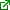 Pacifique (F) vs Pacific (E)

Pacifique (F) means peaceful or peace-loving. When capitalized, it refers to the Pacific Ocean.
Pacific (E) can mean pacifique or paisible, but most commonly refers to le Pacifique.


Pain (F) vs Pain (E)

Pain (F) is the French word for bread.
Pain (E) is the English word for douleur, peine, souffrance.


Pair (F) vs Pair (E)

Pair (F) means a peer; as an adjective, pair means even: le côté pair de la rue - the even-numbers side of the street.
Pair (E) is usually translated by une paire: a pair of shoes - une paire de chaussures.


Pale (F) vs Pale (E)

Pale (F) is an oar, paddle, or propeller blade.
Pale (E) means light in color. When referring to a person's complexion, it is translated by pâle. But pale blue - bleu clair.


Pamphlet (F) vs Pamphlet (E)

Pamphlet (F) refers to a satire or lampoon.
Pamphlet (E) is une brochure.


Pan (F) vs Pan (E)

Pan (F) has numerous meanings: piece, side, patch [of light], area, etc) - check a dictionary for the complete listing.
Pan (E) is usually une casserole.


Parcelle (F) vs Parcel (E)

Parcelle (F) means a bit or a fragment, or can refer to a parcel of land.
Parcel (E) refers to un colis or un paquet.


Parent (F) vs Parent (E)

Parent (F) can refer to any relative. It is also an adjective meaning related.
Parent (E) = le père or la mère.


Parole (F) vs Parole (E)

Parole (F) is a word or speech in general.
Parole (E) refers to parole d'honneur or liberté conditionnelle.


Parti/Partie (F) vs Party (E)

Parti (F) can refer to several different things: a political party, an option or course of action (prendre un parti - to make a decision), or a match (as in he's a good match for you). It is also the past participle of partir. Partie (F) can mean a part (e.g., une partie du film - a part of the film), a field or subject, a game (e.g., une partie de cartes - a game of cards), or a party in a trial.
Party (E) can also mean une fête, soirée, or réception; un correspondant (au téléphone); or un groupe/une équipe.


Particulier (F) vs Particular (E)

Particulier (F) as an adjective has a range of meanings: particular, specific, characteristic, distinctive, special, peculiar, or private. As a noun, it refers to a person or individual.
Particular (E) means particulier as an adjective, or un détail, un point, or un renseignement as a noun.


Passer (F) vs Pass (E)

Passer (F) is a semi-false cognate. It is normally translated by to pass, except when talking about a test. Je vais passer un examen cet après-midi - I'm going to take a test this afternoon.
Pass (E) is translated by réussir when talking about a test: I passed the test - J'ai réussi à l'examen.


Pathétique (F) vs Pathetic (E)

Pathétique (F) can mean pathetic, but it's much more commonly used to mean moving, touching, poignant.
Pathetic (E) = pitoyable, navrant.


Patron (F) vs Patron (E)

Patron (F) is an owner, boss, or employer.
Patron (E) is a client, someone who purchases from a store, restaurant, or other business: un client or (for the theater only) un habitué.


Pavé (F) vs Paved (E)

Pavé (F) can be the adjective paved, but it is also a noun - cobblestone or paving stone.
Paved (E) = pavé or carrelé.


Pays (F) vs Pays (E)

Pays (F) refers to a certain territory, usually a country, but can on occasion refer to a village.
Pays (E) is the third person singular conjugation of the verb to pay: he pays me cash - il me paie en liquide.


Pédant (F) vs Pedantic (E)

Pédant (F) can be an adjective or noun meaning pretentious, a pretentious person.
Pedantic (E) = pointilleux.


Pension (F) vs Pension (E)

Pension (F) is a semi-false cognate. In addition to a pension, it can refer to a boarding house, boarding school, or room and board in a hotel.
Pension (E) = la pension, la retraite.


Permis (F) vs Permit (E)

Permis (F) is an adjective - permitted, as well as a noun - permit, license. Permis de conduire = driver's license.
Permit (E) can refer to une autorisation écrite, un permis, un laissez-passer, or un passavant.


Personne (F) vs Person (E)

Personne (F) is a semi-false cognate. As a noun, it means person (and is always feminine, even when referring to a man), but as a pronoun, it can mean anyone or no one: Elle le connais mieux que personne - She knows him better than anyone. Personne n'est ici - No one is here.
Person (E) refers to a human being.


Personnel (F) vs Personnel (E)

Personnel (F) is an adjective - personal, as well as a noun - personnel.
Personnel (E) = le personnel.


Perverti (F) vs Perverted (E)

Perverti (F) is the past participle of pervertir: to corrupt, deprave, poison (figuratively). It can also have the milder sense of alter or distort.
Perverted (E) = pervers.


Pet (F) vs Pet (E)

Pet (F) is a familiar noun meaning either thump, bash, dent or fart (so don't ever ask if you can pet un chien).
Pet (E) as a noun means animal domestique; as a verb, it's equivalent to câliner, chouchouter, caresser.


Pétulant (F) vs Petulant (E)

Pétulant (F) = exuberant, vivacious.
Petulant (E) = irritable, irrité.


Flemme (F) vs Phlegm (E)

Flemme (F) is an informal word for laziness. It's commonly used in the expressions "avoir la flemme" (J'ai la flemme d'y aller - I can't be bothered to go) and "tirer sa flemme" - to loaf about.
Phlegm (E) = la mucosité.


Photographe (F) vs Photograph (E)

Photographe (F) is a photographer.
Photograph (E) is une photo (short for photographie).


Phrase (F) vs Phrase (E)

Phrase (F) is a sentence.
Phrase (E) refers to une expression or locution.


Physicien (F) vs Physician (E)

Physicien (F) = physicist.
Physician (E) = médicin.Pie (F) vs Pie (E)

Pie (F) refers to a magpie.
Pie (E) indicates une tarte or une tourte.


Pièce (F) vs Piece (E)

Pièce (F) is a semi-false cognate. It means piece only in the sense of broken pieces. Otherwise, it indicates a room, sheet of paper, coin, or play.
Piece (E) is a part of something - un morceau or une tranche.


Pile (F) vs Pile (E)

Pile (F) is a semi-false cognate. In addition to a pile, it can refer to a battery or pier.
Pile (E) is une pile, un tas, or un pieu de fondation.


Pinte (F) vs Pint (E)

Pinte (F) means a quart (in Québec) and a bar or café (in Switzerland). In standard French, it refers to an archaic unit of measurement.
Pint (E) is approximately un demi-litre.


Pipe (F) vs Pipe (E)

Pipe (F) can refer to a pipe for smoking as well as, in vulgar slang, fellatio.
Pipe (E) = un tuyau or une conduite.


Pitance (F) vs Pittance (E)

Pitance (F) is an old-fashioned, formal, and derogatory word for sustenance.
Pittance (E) is une somme dérisoire, un maigre revenu, or un salaire de misère. 


Placard (F) vs Placard (E)

Placard (F) usually refers to an armoire or cupboard. It can also mean a galley proof or, informally, a thick layer.
Placard (E) is une affiche or une pancarte.


Place (F) vs Place (E)

Place (F) can refer a plaza, a place (e.g., 2nd place), a seat, or a space.
Place (E) is usually translated by un endoit or un lieu.


Police (F) vs Police (E)

Police (F) is a semi-false cognate. In addition to a law-enforcing body, it can also mean policy (e.g., insurance) and font.
Police (E) refers only to the law-enforcing body. There are two different organizations in France: la police - under the Ministry of the Interior and la gendarmerie - under the Ministry of War.


Politique (F) vs Politics (E)

Politique (F) can be the adjective political or a noun: un politique = politician while une politique = politics or a policy
Politics (E) refers only to la politique.


Pond (F) vs Pond (E)

Pond (F) is from the verb pondre - to lay (an egg).
Pond (E) is un étang.


Porche (F) vs Porch (E)

Porche (F) can be a porch or just an entrance.
Porch (E) = un porche, un véranda, une marquise.


Pot (F) vs Pot (E)

Pot (F) can be a jar, earthenware pot, can, or carton. There is also a familiar expression prendre un pot - to have a drink.
Pot (E) is a cooking vessel: une marmite or une casserole. Pot is also a slang term for marijuana - marie-jeanne.


Pour (F) vs Pour (E)

Pour (F) is the French preposition for.
Pour (E) is a verb which means verser or pleuvoir à verse.


précaire (F) vs precarious (E)

précaire (F) means precarious, but only figuratively, as when talking about a relationship, a situation, or someone's health.
precarious (E) can be figurative, like précaire, but it can also be literal, as when talking about a ladder or building in a precarious location. For this meaning, it's equivalent to instable.


Préjudice (F) vs Prejudice (E)

Préjudice (F) means loss, harm, or damage.
Prejudice (E) refers to préjugé(s) or prévention(s).


Préservatif (F) vs Preservative (E)

Préservatif (F) is a condom.
Preservative (E) = un agent de conservation or un conservateur.


Prétendant (F) vs Pretender (E)

Prétendant (F) = candidate.
Pretender (E) is uncommon in English. It used to refer to someone who was next in line for the throne, but nowadays basically would indicate someone who pretends to do/be something (to pretend = faire semblant, simuler).


Prétendre (F) vs Pretend (E)

Prétendre (F) means to claim or assert: Il prétend savoir jouer du piano - He claims to be able to play the piano. Prétendu - alleged or supposed.
Pretend (E) means to make believe or to feign: She's pretending to be sick - Elle simule / feint d'être malade.


Prime (F) vs Prime (E)

Prime (F) is a free gift, bonus, premium, or subsidy.
Prime (E) as a noun = la fleur, l'apogée, or les plus beaux jours.


Procès (F) vs Process (E)

Procès (F) refers to legal proceedings, a lawsuit, or a trial.
Process (E) is a very general term: un processus or une procédure.


Professeur (F) vs Professor (E)

Professeur (F) refers to a high school, college, or university teacher or instructor.
Professor (E) indicates un professeur titulaire d'une chaire.


Proposer (F) vs Propose (E)

Proposer (F) means to propose in the sense of suggest, put forward, nominate, offer.
Propose (E) usually means to propose marriage - faire une demande en mariage.


Propre (F) vs Proper / Prop (E)

Propre (F) can mean clean or own (as in ma propre voiture - my own car).
Proper (E) means convenable or adéquat.Prop (E) is un support or un étai.


Proprété (F) vs Property (E)

Proprété (F) means cleanliness, neatness, tidiness.
Property (E) refers to propriété (note the I in the middle) or biens.


Prune (F) vs Prune (E)

Prune (F) refers to a plum.
Prune (E) can be a noun - un pruneau or a verb - tailler, élaguer.


Publicité (F) vs Publicity (E)

Publicité (F) is a semi-false cognate. In addition to publicity, une publicité can mean advertising in general, as well as as a commercial or advertisement.
Publicity (E) = de la publicité.


Puce (F) vs Puce (E)

Puce (F) is a flea or a computer chip, as well as the color puce.
Puce (E) = puce.Qualifier (F) vs Qualify (E)

Qualifier (F) means to describe or, in sports, to qualify.
Qualify (E) can be translated by donner à qqun les compétences/diplômes/qualifications pour (faire) qqch. In the sense of limiting one's remarks, qualify = nuancer or mettre des réserves à.


Qualité (F) vs Quality (E)

Qualité (F) is a semi-false cognate. It means both quality (e.g., of a product) and capacity or position: en sa qualité de maire - in his capacity as mayor.
Quality (E) refers to the characteristics of things or people: the quality of life - la qualité de la vie.


Quête (F) vs Quest (E)

Quête (F) is a semi-false cognate. The main sense is a collection, but it can also be used to refer to something like the quest for the holy grail or a pursuit of the absolute.
Quest (E) can also be used for less noble pursuits: quest for a job - à la recherche d'un emploi.


Quille (F) vs Quill (E)

Quille (F) refers to a skittle, one of the pins used in the British game of ninepins, as well as to the game itself. Quille also means keel, as in the keel of a boat.
Quill (E) is the shaft of a feather - un tuyau de plume, a large wing or tail feather - une penne, and the sharp spine found on porcupines - un piquant.


Quitter (F) vs Quit (E)

Quitter (F) is a semi-false cognate: it means both to leave and to quit (to leave something for good).
Quit (E) often means to leave something for good and is translated by quitter. When it means to quit (stop) doing something, it is translated by arrêter de: I need to quit smoking - Je dois arrêter de fumer.Radiation (F) vs Radiation (E)

Radiation (F) is a semi-false cognate. In addition to radiation in physics, it can also mean crossing or striking off (a list, for example). Radier - to cross/strike off.
Radiation (E) has three translations, depending on the type. Light - irradiation, heat - rayonnement, and radioactivity - radiation.


Raide (F) vs Raid (E)

Raide (F) is the French adjective for stiff, taut, or steep.
Raid (E) is the English noun for un raid or une incursion.


Raisin (F) vs Raisin (E)

Raisin (F) is the French word for grape.
Raisin (E) is un raisin sec.


Rampant (F) vs Rampant (E)

Rampant (F) is the French adjective for creeping or crawling: Le chat rampant m'a dérangé - The creeping cat disturbed me.
Rampant (E) means growing without limit: Rampant vegetation covers the wall - La végétation exubérante couvre le mur.


Rang (F) vs Rang (E)

Rang (F) is a row, line, or rank. In Canadian French, it can be a country road.
Rang (E) is the past participle of ring - sonner.


Râpe/Râper (F) vs Rape (E)

Râpe (F) is a grater or grinder in English. Râper (F) means to grate, rasp, or grind.
Rape (E) is the noun viol or the verb violer.


Rat (F) vs Rat (E)

Rat (F) literally means a rat, and can be used pejoratively to refer to a miser.
Rat (E) is, again, literally un rat. Pejoratively it means un salaud, and when referring to a narc or informer it is equivalent to un mouchard.


Rater (F) vs Rate (E)

Rater (F) means to misfire, miss, mess up, or fail.
Rate (E) is the noun proportion or taux or the verb évaluer or considérer.


Réalisation (F) vs Realization (E)

Réalisation (F) means fulfillment, achievement, completion, or conclusion.
Realization (E) can refer to la réalisation of one's hopes or ambitions, as well as une prise de conscience.


Réaliser (F) vs Realize (E)

Réaliser (F) means to fulfill (a dream or aspiration) or achieve.
Realize (E) means se rendre compte de, prendre conscience de, or comprendre.


Recette (F) vs Receipt (E)

Recette (F) = recipe or receipts/takings
Receipt (E) = un reçu, un récépissé.


Récipient (F) vs Recipient (E)

Récipient (F) refers to a container or receptacle.
Recipient (E) is une personne qui reçoit, un/e destinataire, or un/e bénéficiaire.


Refus (F) vs Refuse (E)

Refus (F) means refusal or insubordination
Refuse (E) (as a noun) refers to garbage: détritus, ordures, déchets. The verb Refuse is equivalent to refuser in French.


Regard (F) vs Regard (E)

Regard (F) can mean a glance, expression (on one's face), manhole, or peephole.
Regard (E) can mean attention, considération, respect, or estime.


Regretter (F) vs Regret (E)

Regretter (F) can mean to regret, but also to miss: Je regrette ma famille - I miss my family.
Regret (E) is a noun - regret and a verb - regretter or être désolé.


Rein (F) vs Rein (E)

Rein (F) is a kidney.
Rein (E) is une rêne or une guide.


Relatif (F) vs Relative (E)

Relatif (F) = relative.
Relative (E) can either be an adjective - relatif or a noun - parent or membre de la famille.


Remarquer (F) vs Remark (E)

Remarquer (F) is a semi-false cognate. It can mean to notice or to remark. Une remarque is a comment or remark.
Remark (E) is both the noun and the verb – remarqueRentable (F) vs Rentable (E)

Rentable (F) means profitable or financially viable.
Rentable (E) is not, as far as I know, an English word, but if it were what it looks like (an adjective that means "able to be rented"), it would be the equivalent of louable.


Replacer (F) vs Replace (E)

Replacer (F) means to put something back in its place: to re-place it.
Replace (E) means remplacer or remettre.


Replier (F) vs Reply (E)

Replier (F) means to fold up (again) or roll (back) up.
Reply (E) = répondre (verb) or une réplique (noun).


Reporter (F) vs Report (E)

Reporter (F) means to postpone or to take back.
Report (E) as a verb means rapporter, déclarer, or dénoncer. The noun refers to un rapport or une rumeur.


Représentation (F) vs Representation (E)

Représentation (F) is a semi-false cognate. In addition to the English meanings of the word, it can also refer to theatrical performances.
Representation (E) refers to a notation or a graphic, as well as representation in government.


Responsable (F) vs Responsible (E)

Responsable (F) is a semi-false cognate. In addition to an adjective, Responsable is a noun meaning responsible party, official, representative, or person in charge.
Responsible (E) is equivalent to its French cognate.


Restauration (F) vs Restoration (E)

Restauration (F) can refer to artistic or official restoration or to catering / the restaurant business.
Restoration (E) is usually translated by rétablissement.


Rester (F) vs Rest (E)

Rester (F) is a semi-false cognate. It usually means to stay or remain: Je suis restée à la maison - I stayed at the house. When it is used idiomatically, it is translated by rest: Il refusait d'en rester là - He refused to let the matter rest.
Rest (E) in the sense of getting some rest, is translated by se reposer: She never rests - Elle ne se repose jamais.


Résumer/Résumé (F) vs Resume/Résumé (E)

Résumer (F) means to summarize. Résumé (F) is a summary.
Resume (E) means to begin again: reprendre, recommencer. Résumé (E) is un CV.


Retard (F) vs Retard (E)

Retard (F) indicates lateness or delay.
Retard (E) is a derogatory slang term for a person who is mentally retarded, as well as a verb that means to delay or impede: retarder.


Retirer (F) vs Retire (E)

Retirer (F) means to take off/out, remove, collect, withdraw, or obtain.
Retire (E) is translated as prendre sa retraite.


Retraite (F) vs Retreat (E)

Retraite (F) can refer to retirement, a pension, or military retreat.
Retreat (E) indicates une retraite or, less commonly, un repli (currency).


Réunion (F) vs Reunion (E)

Réunion (F) can mean collection, gathering, raising (of money), or reunion.
Reunion (E) is une réunion, but note that it usually refers to a meeting of a group that has been separated for an extended period of time (e.g., class reunion, family reunion).


Revenu (F) vs Revenue (E)

Revenu (F) is the equivalent of revenue or income, but it is also the past participle of revenir - to come back.
Revenue (E) means revenu or rentes.


Revue (F) vs Revue (E)

Revue (F) is a semi-false cognate. In addtion to revue, it often means a magazine as well as review or inspection.
Revue (E) is a revue or spectacle.


Ride/Rider (F) vs Ride (E)

Ride/Rider (F) is a wrinkle, ripple, or ridge. Rider means to wrinkle or shrivel up.
Ride (E) is a noun - une promenade, un tour - and a verb - monter à cheval, aller à cheval/moto/etc.


Risquer (F) vs Risk (E)

Risquer (F) refers to any possibility, either bad or good. Something bad, of course, is equivalent to risk in English, but good is more difficult. Ça risque d'être très intéressant - It might/could be very interesting.
Risk (E) = risquer.


Robe (F) vs Robe (E)

Robe (F) refers to a dress, frock, or gown.
Robe (E) = un peignoir.


Rose (F) vs Rose (E)

Rose (F) can indicate the flower as well as the color pink. In politics, it means red (Communist). When talking about chat lines, it means erotic chat.
Rose (E) = une rose. It's also the past participle of rise - lever.


Route (F) vs Route (E)

Route (F) is a semi-false cognate. It can refer to a maritime or trade route or else to a road.
Route (E) means itinéraire, voie, or parcours.Salaire (F) vs Salary (E)

Salaire (F) can mean salary or just wages or pay in general.
Salary (E) indicates a fixed salaire per month or year; it can't mean hourly wages the way the French word can.


Sale (F) vs Sale (E)

Sale (F) is an adjective - dirty. Saler means to salt.
Sale (E) is the noun for vente or solde.


Scène (F) vs Scene (E)

Scène (F) refers to the stage as well as all senses of scene.
Scene (E) means scène or décor.


Scientifique (F) vs Scientific (E)

Scientifique (F) can be an adjective, scientific, or a noun, scientist.
Scientific (E) is always an adjective: scientifique or méthodique.


Scrutin (F) vs Scrutiny (E)

Scrutin (F) = ballot, poll, election.
Scrutiny (E) refers to un examen minutieux/rigoureux, un regard insistant.


Secret (F) vs Secret (E)

Secret (F) is a semi-false cognate; in addition to the English sense of secret, the French word can mean reserved or reticent: Il est secret - He is reserved.
Secret (E) refers to something that is not public knowledge.


Sécurité (F) vs Security (E)

Sécurité (F) means safety as well as security.
Security (E) can refer to une caution or guarantie in addition to la sécurité.


Seize (F) vs Seize (E)

Seize (F) is the number sixteen.
Seize (E) is the verb saisir.


Sensible (F) vs Sensible (E)

Sensible (F) means sensitive or even nervous, as in pas recommandé aux sensibles - not recommended for people of a nervous disposition.
Sensible (E) means to show good sense, e.g., in making decisions: sensé, raisonnable, sage.


Sentir (F) vs Sent (E)

Sentir (F) means to smell or feel.
Sent (E) is the past participle of to send = envoyer.


Siège (F) vs Siege (E)

Siège (F) usually refers to a seat or chair, although it can also mean a siege.
Siège (E) = siège.


Signe (F) vs Sign (E)

Signe (F) is a semi-false cognate It can refer to a sign in sign language, a gesture, an omen, a sign of the zodiac, or a symbol. It can also mean a mark or feature, as in signes particuliers - distinguishing marks or features.
Sign (E) includes all of the meanings in the first sentence, above, but can also mean a street or store sign: un panneau or une enseigne, respectively.


Signet (F) vs Signet (E)

Signet (F) is a marker or bookmark.
Signet (E) is un sceau or un cachet. A signet ring = une chevalière.


Simple (F) vs Simple (E)

Simple (F) is a semi-false cognate It can mean plain, one-way (as in a street or a plane ticket), or singles (as in tennis).
Simple (E) is equivalent to its French cognate.


Sinistre/Sinistré (F) vs Sinister (E)

Sinistre (F) is a true cognate as an adjective, but as a noun it refers to a catastrophe, disaster, or accident.
Sinistré (F) is a noun - disaster victim and an adjective - disaster-stricken.
Sinister (E) means sinistre, funeste, or menaçant.


Situation (F) vs Situation (E)

Situation (F) is a semi-false cognate In addition to situation, it can refer to location or position.
Situation (E) refers to situation or conjoncture.Social (F) vs Social (E)

Social (F) is a semi-false cognate In addition to the English sense, it often refers to the world of industrial or labor relations: partenaires sociaux - management and labor.
Social (E) describes someone/something that enjoys the company of others: a social creature - une créature sociale.


Société (F) vs Society (E)

Société (F) can refer to society or to a company.
Society (E) = société.


Solde (F) vs Sold (E)

Solde (F) can be masculine or feminine. Le solde = sale, financial balance, la solde = pay.
Sold (E) is the past participle of to sell = vendre.


Sole (F) vs Sole (E)

Sole (F) can refer to the fish sole or a hearth.
Sole (E) can refer a kind of fish - une sole, the sole of a shoe - la semelle, or the adjective seul or unique.


Son (F) vs Son (E)

Son (F) is the third person singular possessive adjective as well as the French noun for sound.
Son (E) is the English word for fils.


Sort (F) vs Sort (E)

Sort (F) refers to one's lot in life, fate, or a magical spell.
Sort (E) = une sorte, un genre, une espèce, une marque.


Sortir (F) vs Sort (E)

Sortir (F) means to go out or to leave.
Sort (E) means classer, trier, or séparer.


Source (F) vs Source (E)

Source (F) is a semi-false cognate In addition to source, it can refer to a spring (source of water).
Source (E) is une source or une origine.


Souvenir (F) vs Souvenir (E)

Souvenir (F) is a semi-false cognate. In addition to the English sense, it is the French verb "to remember" as well as a noun for memory, recollection, and remembrance.
Souvenir (E) is a keepsake or memento.


Spécial (F) vs Special (E)

Spécial (F) is a semi-false cognate In addition to special, it can mean strange: Elle est très spéciale - She is very peculiar.
Special (E) refers to something out of the ordinary: a special event - un événement spécial.


Spectacle (F) vs Spectacle (E)

Spectacle (F) refers to any sort of exhibition: un spectacle de danse - a dance performance or to something that others can watch: le spectacle de la rue - the bustle on the street.
Spectacle (E) is a semi-false cognate It can mean an exhibition, but is usually used with a negative connotation: you made a spectacle of yourself - tu t'es donné en spectacle. Spectacles is the British English word for lunettes.


Sportif (F) vs Sportive (E)

Sportif (F) refers to something related to sports: un journal sportif - a sports magazine or someone who is fond of sports: un homme sportif - an athletic man.
Sportive (E) means playful or merry - folâtre, badin.


Stable (F) vs Stable (E)

Stable (F) means stable, steady, or unmoving.
Stable (E) is a semi-false cognate In addition to meaning the adjective stable, it can be the noun écurie.


Stage (F) vs Stage (E)

Stage (F) is an internship or training period.
Stage (E) is une scène, le théâtre, un estrade, or une étape.


standard (F) vs standard (E)

standard (F) as a noun is a switchboard. As an adjective, it's the same as standard.
standard (E) as a noun refers to une norme, un critère, un niveau.


Station (F) vs Station (E)

Station (F) can refer to most kinds of transportation stops: station d'autobus (bus stop), station de métro (subway station), station de taxis (taxi rank). It can also be used, as in English, to refer to an observation or research station.
Station (E) has pretty much all of the above meanings as well as others: police station (la gendarmerie), train station (la gare), station in life (sa situation sociale). As a verb, it can be translated by placer, poster, or installer.


Store (F) vs Store (E)

Store (F) refers to a blind, shade, or awning.
Store (E) is any sort of magasin or provision as well as the verb mettre en réserve or conserver.


String (F) vs String (E)

String (F) is a G-string or thong.
String (E) refers to une ficelle, un fil, une corde.


Suit (F) vs Suit (E)

Suit (F) is from the verb suivre - to follow.
Suit (E) can be a noun - costume, tailleur, tenue, etc. or a verb - convenir à.


Supplier (F) vs Supplier/Supply (E)

Supplier (F) is the verb to beg, beseech, or implore.
Supplier (E) is a noun for one who supplies - un fournisseur. Supply as a noun means une provision, une réserve, un stock, or une alimentation. As a verb, it means fournir, procurer, or approvisionner.


Supporter (F) vs Support (E)

Supporter (F) means to support or hold up, as well as to endure or put up with something.
Support (E) means all of these things, but in the sense of enduring something, soutenir is the more common translation.


Surgeon (F) vs Surgeon (E)

Surgeon (F) is a botanical term meaning sucker, shoot.
Surgeon (E) = un chirurgien.


Surnom (F) vs Surname (E)

Surnom (F) = nickname.
Surname (E) = nom (de famille).


Susceptible (F) vs Susceptible (E)

Susceptible (F) means sensitive, touchy, or thin-skinned, or else capable or likely (est-il susceptible de... - is he capable of / likely to...)
Susceptible (E) = sensible, ouvert, or accessible à. In medicine, it means prédisposé à (une maladie).


Sympathie (F) vs Sympathy (E)

Sympathie (F) refers to friendship. In literary French, it can mean sympathy, compassion.
Sympathy (E) = compassion, condoléances.


Sympathique (F) vs Sympathetic (E)

Sympathique (F) (or sympa) means nice, likeable, friendly, kindly.
Sympathetic (E) can be translated by compatissant or de sympathieTarif (F) vs Tariff (E)

Tarif (F) can refer to a price list or rate as well as a tariff.
Tariff (E) = un tarif.


Tenant (F) vs Tenant (E)

Tenant (F) is the present participle of the verb tenir - to hold or to keep.
Tenant (E) refers to un locataire.


Thé (F) vs The (E)

Thé (F) means tea.
The (E) is the definite article le, la, or les.


Ticket (F) vs Ticket (E)

Ticket (F) is a bus or subway ticket.
Ticket (E) is translated by un billet for everything else.


Timbre (F) vs Timber (E)

Timbre (F) is a stamp or the timbre of a voice/instrument.
Timber (E) is bois d'oeuvre or de construction.


Tirer (F) vs Tire (E)

Tirer (F) means to pull.
Tire (E) as a verb means fatiguer or lasser, as a noun it means un pneu.


Ton (F) vs Ton (E)

Ton (F) is a noun - tone, pitch, as well as the second person singular possessive adjective - your.
Ton (E) refers to une tonne or un tonneau.


Tongs (F) vs Tongs (E)

Tongs (F) are flip-flops or thongs (for your feet - the other kind of thong is un string).
Tongs (E) are pinces.


Tour (F) vs Tour (E)

Tour (F) when masculine, refers to a walk around, trip, turn, or lathe. Une tour is a tower.
Tour (E) is un voyage or une visite.


Tourniquet (F) vs Tourniquet (E)

Tourniquet (F) usually refers to something that revoles: turnstile, revolving door, turbine, but it can also indicate a tourniquet or court-martial.
Tourniquet (E) is most commonly translated by un garrot.


Trafiquer (F) vs Traffic (E)

Trafiquer (F) means to traffic in the sense of something illegal (guns, drugs, etc). In addition, it means to tamper with or doctor, as in On a trafiquer les freins - Someone tampered with the brakes.
Traffic (E) as a verb has only the first sense above. As a noun, it can refer to illegal trade as well as la circulation (routière).


Traîner (F) vs Trainer/Train (E)

Traîner (F) means to pull or drag, or to lag behind.
Trainer (E) is un entraîneur in reference to a person. To UK English speakers, trainers are des tennis or des baskets. Train (E) = former, instruire, entraîner.


Travailler (F) vs Travel (E)

Travailler (F) means to work.
Travel (E) = voyager.


Trépasser (F) vs Trespass (E)

Trépasser (F) means to pass away.
Trespass (E) means to invade another's property: s'introduire sans permission.


Trimestre (F) vs Trimester (E)

Trimestre (F) means three months, or a quarter of a year.
Trimester (E) usually means four months, or a third of a year. There is no equivalent French term. In reference to pregnancy, however, a trimester does mean three months, because it is a third of the 9-month term.


Trombone (F) vs Trombone (E)

Trombone (F) is a semi-false cognate In addition to a trombone, it can refer to a paper clip.
Trombone (E) refers to une trombone.


Truand (F) vs Truant (E)

Truand (F) = gangster.
Truant (E) doesn't have a simple equivalent, you have to say un élève absent sans autorisation.


Truc (F) vs Truck (E)

Truc (F) refers to an unnamed or unknown object: thing, trick, thingamajig.
Truck (E) is a heavy motor vehicle for carrying things: un camion.


Truculent (F) vs Truculent (E)

Truculent (F) means vivid, colorful, racy, larger than life, etc.
Truculent (E) describes someone who is aggressive or predisposed to fight: brutal, aggressif.


Tube (F) vs Tube (E)

Tube (F) usually indicates a tube but is also an informal word for a musical hit. À pleins tubes - full throttle.
Tube (E) = un tube.


Type (F) vs Type (E)

Type (F) is an informal word for a guy or bloke. In the normal register, it can mean type, kind, or epitome. Quel type de moto ? - What kind of motorbike? Le type de l'égoïsme - The epitome of selfishness.
Type (E) means un type, un genre, une espèce, une sorte, une marque, etc.Ultérieur (F) vs Ulterior (E)

Ultérieur (F) means later or subsequent: la séance est reportée à une date ultérieure - the meeting is postponed to a later date.
Ulterior (E) is followed by motive, meaning a hidden or secret purpose: he had an ulterior motive - il avait un motif secret.


Unique (F) vs Unique (E)

Unique (F) means only when it precedes a noun (unique fille - only girl) and unique or one of a kind when it follows. More: fickle French adjectives.
Unique (E) means unique, inimitable, or exceptionnel.


Unité (F) vs Unity (E)

Unité (F) means unity as well as unit.
Unity (E) is equivalent to unité when used literally, and harmonie or accord when figurative.


Urne (F) vs Urn (E)

Urne (F) can mean a ballot box or an urn. Aller or Se rendre aux urnes = to vote.
Urn (E) is une urne.


Us (F) vs Us (E)

Us (F) is usually followed by et coutumes and refers to customs.
Us (E) is the first person plural stressed pronoun: nous.


Usage (F) vs Usage (E)

Usage (F) = use as well as custom. It is equivalent to usage only in reference to language; e.g., une expression consacrée par l'usage - an expression fixed by usage.
Usage (E), outside of language, is equivalent to utilisation or traitement.


User (F) vs Use(r) (E)

User (F) means to wear away/out.
Use(r) (E) as a noun means l'emploi or l'utilisation, while as a verb it is translated by utiliser or se servir de. A user is un usager, consommateur, or, in the negative sense, profiteur.


Usuel (F) vs Usual (E)

Usuel (F) means ordinary, everyday, or common.
Usual (E) is slightly different: it leans more toward "typical" or "normal" - habituel or courant.


Usure (F) vs Usury (E)

Usure (F) refers to wear (and tear) or usury.
Usury (E) = usure.


Utilité (F) vs Utility (E)

Utilité (F) means usefulness or use.
Utility (E) can refer to l'utilité, but when plural means services publics.Vacance (F) vs Vacancy (E)

Vacance (F) is a semi-false cognate. In addition to vacancy, it can mean holiday or vacation.
Vacancy (E) = une chambre à louer, un poste libre, or une vacance.


Vaisselle (F) vs Vessel (E)

Vaisselle (F) means dishes or crockery: faire la vaisselle - to do the dishes.
Vessel (E) is un vaisseau, navire, bâtiment, or récipient.


Vase (F) vs Vase (E)

Vase (F) when masculine refers to a vase, but la vase = silt, mud, or sludge. (More dual-gender words)
Vase (E) = un vase.


Vendre (F) vs Vendor (E)

Vendre (F) means to sell.
Vendor (E) is un marchand.


Vent (F) vs Vent (E)

Vent (F) is the noun wind.
Vent (E) can refer to any of the following: un orifice, un conduit, un tuyau, une cheminée, un trou, une fente.


Vérifier (F) vs Verify (E)

Vérifier (F) can mean to verify as well as to check, audit, confirm, or prove.
Verify (E) means vérifier or confirmer.


Vers (F) vs Verse (E)

Vers (F) can be a preposition meaing toward, around, or about, or a masculine noun meaning a line of poetry or verse, but only in the sense of distinguishing between verse (poetry) and prose. Vers is also the plural of un ver = worm.
Verse (E) is une strophe or un couplet.


Versatile (F) vs Versatile (E)

Versatile (F) means fickle, changeable, or inconsistent.
Versatile (E) means aux talents variés or souple.


Vexé (F) vs Vexed (E)

Vexé (F) means hurt, upset, or offended.
Vexed (E) means angry - fâché.


Vie (F) vs Vie (E)

Vie (F) is the French word for life: C'est la vie - That's life.
Vie (E) means to struggle or fight: I vied with him for the gun - J'ai rivalisé avec lui pour le pistolet.


Vilain (F) vs Villain (E)

Vilain (F) means ugly, bad, or nasty.
Villain (E) is un scélérat, un traître, or un bandit.


Volatil(e) and Volatile (F) vs Volatile (E)

Volatil(e) (F) is an adjective meaning volatile when referring to a chemical. It can also mean fleeting: une valeur volatile - a fleeting value. Un volatile is a bird or other winged creature.
Volatile (E) can only be translated by volatil(e) in the chemistry lab. A volatile situation - une situation explosive. A volatile person - une personne versatile.


Voyage (F) vs Voyage (E)

Voyage (F) is a journey or trip. Voyager means to travel.
Voyage (E) is un voyage par mer.Vacance (F) vs Vacancy (E)

Vacance (F) is a semi-false cognate. In addition to vacancy, it can mean holiday or vacation.
Vacancy (E) = une chambre à louer, un poste libre, or une vacance.


Vaisselle (F) vs Vessel (E)

Vaisselle (F) means dishes or crockery: faire la vaisselle - to do the dishes.
Vessel (E) is un vaisseau, navire, bâtiment, or récipient.


Vase (F) vs Vase (E)

Vase (F) when masculine refers to a vase, but la vase = silt, mud, or sludge. (More dual-gender words)
Vase (E) = un vase.


Vendre (F) vs Vendor (E)

Vendre (F) means to sell.
Vendor (E) is un marchand.


Vent (F) vs Vent (E)

Vent (F) is the noun wind.
Vent (E) can refer to any of the following: un orifice, un conduit, un tuyau, une cheminée, un trou, une fente.


Vérifier (F) vs Verify (E)

Vérifier (F) can mean to verify as well as to check, audit, confirm, or prove.
Verify (E) means vérifier or confirmer.


Vers (F) vs Verse (E)

Vers (F) can be a preposition meaing toward, around, or about, or a masculine noun meaning a line of poetry or verse, but only in the sense of distinguishing between verse (poetry) and prose. Vers is also the plural of un ver = worm.
Verse (E) is une strophe or un couplet.


Versatile (F) vs Versatile (E)

Versatile (F) means fickle, changeable, or inconsistent.
Versatile (E) means aux talents variés or souple.


Vexé (F) vs Vexed (E)

Vexé (F) means hurt, upset, or offended.
Vexed (E) means angry - fâché.


Vie (F) vs Vie (E)

Vie (F) is the French word for life: C'est la vie - That's life.
Vie (E) means to struggle or fight: I vied with him for the gun - J'ai rivalisé avec lui pour le pistolet.


Vilain (F) vs Villain (E)

Vilain (F) means ugly, bad, or nasty.
Villain (E) is un scélérat, un traître, or un bandit.


Volatil(e) and Volatile (F) vs Volatile (E)

Volatil(e) (F) is an adjective meaning volatile when referring to a chemical. It can also mean fleeting: une valeur volatile - a fleeting value. Un volatile is a bird or other winged creature.
Volatile (E) can only be translated by volatil(e) in the chemistry lab. A volatile situation - une situation explosive. A volatile person - une personne versatile.


Voyage (F) vs Voyage (E)

Voyage (F) is a journey or trip. Voyager means to travel.
Voyage (E) is un voyage par mer.Waters (F) vs Waters (E)

Waters (F) is one of many words for a bathroom: Où se trouvent les waters ? - Where is the bathroom?
Waters (E) is simply the plural of water – eauZeste (F) vs Zest (E)

Zeste (F) refers to zest, the grated citrus fruit peel used in cooking. It can also be used ironically to mean a hint or touch of something: un zeste de folie - a hint of madness.
Zest (E) can mean zeste, but more commonly indicates great enthusiasm - un entrain, un désir, un goût. Zest for life - un goût de vivre.


Zone (F) vs Zone (E)

Zone (F) usually means a zone or an area. It can also refer to a slum.
Zone (E) = une zone.